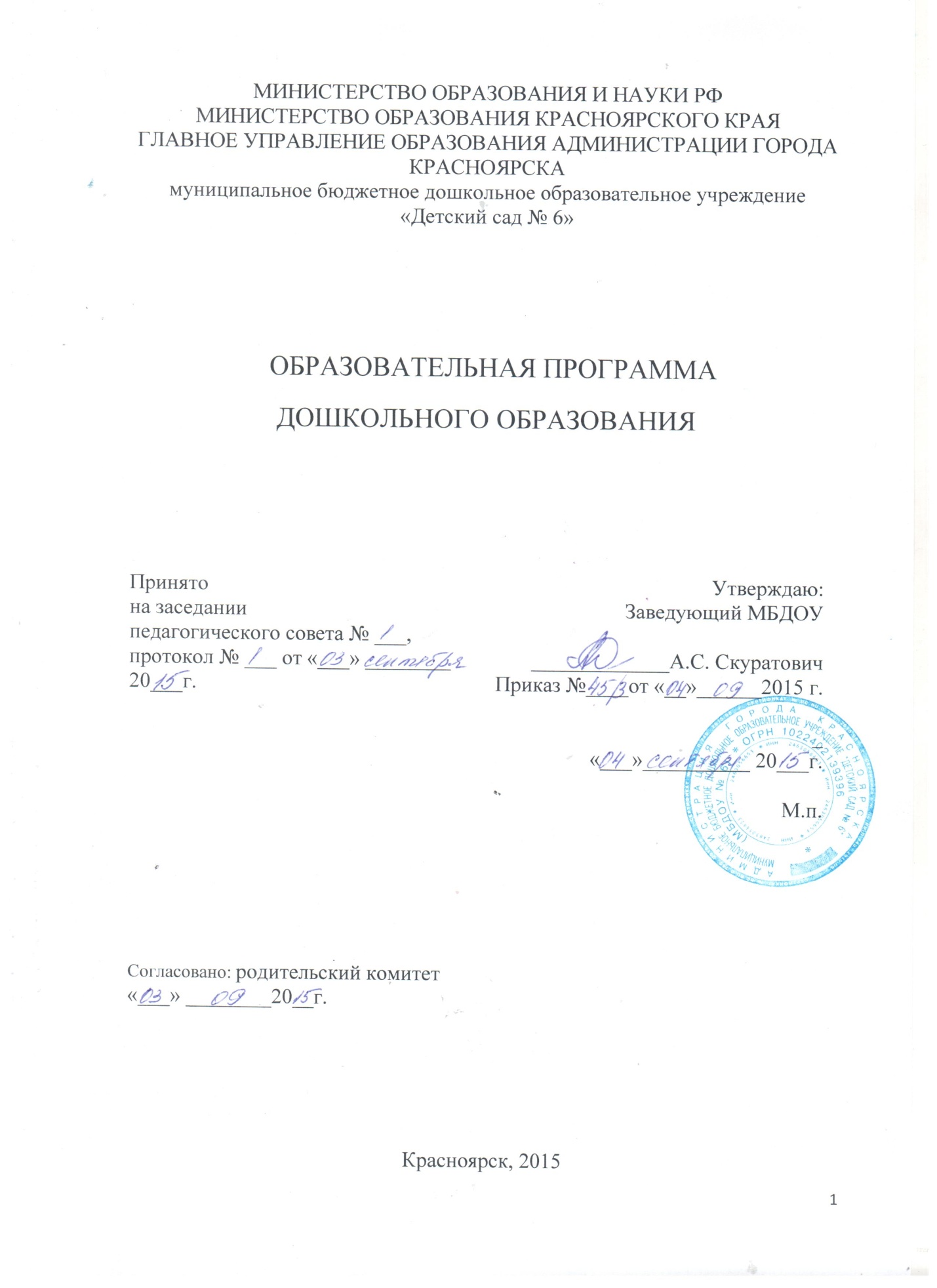 Авторский коллектив разработчиков программы:Скуратович Анастасия Сергеевна – заведующий МБДОУ № 6Фадеева Наталья Сергеевна – старший воспитательВыжанова Татьяна Вениаминовна – воспитательКосян Соня Владимировна – воспитательСкрипочникова Светлана Ивановна – воспитательЮшкова Инга Александровна – воспитательЖупанова Наталья Викторовна – воспитательДревотина Татьяна Владимировна – инструктор по физической культуреПлясуля Людмила Григорьевна – музыкальный руководительСодержание 1. Целевой раздел1.1 Пояснительная записка……………………………………………………….31.1.2 Цели и задачи  реализации  Программы…………………………………..31.1.3 Принципы и подходы к формированию Программы……………………..41.1.4 Значимые для разработки  и реализации Программы характеристики, в том числе характеристики особенностей развития детей раннего и дошкольного возраста…………………………………………………………..51.2. Планируемые результаты  освоения Программы……………………..…5 2. Содержательный раздел2.1 Описание образовательной деятельности в соответствии с направлениями развития ребенка, представленными в пяти образовательных областях, с учетом используемых вариативных примерных основных образовательных программ дошкольного образования и методических пособий, обеспечивающих реализацию данного содержания………………………..…72.1.1 "Социально-коммуникативное развитие"…..............................................72.1.2 "Познавательное развитие"………………................................................92.1.3 "Речевое развитие"………………………….............................................112.1.4 "Художественно-эстетическое развитие"………………………………..122.1.5 "Физическое развитие"……………………................................................142.2 Описание вариативных форм, способов, методов и средств реализации Программы с учетом возрастных и индивидуальных особенностей воспитанников, специфики их образовательных потребностей и интересов.152.3 Особенности образовательной деятельности разных видов и культурных практик……………………………………………………………………….….202.4  Способы и направления поддержки детской инициативы…………….…212.5 Особенности взаимодействия педагогического коллектива с семьями воспитанников…………………………………………………………………..242.6  Иные характеристики содержания Программы, наиболее существенные с точки зрения авторов Программы ……………………………………………263. Организационный раздел3.1.Описание материально - технического обеспечения  Программы……………………………………………………………………..273.2.Обеспеченность методическими материалами и средствами обучения и воспитания………………………………………………………………………..283.3.Распорядок и  Режим дня……………………………………………………283.4. Особенности традиционных событий, праздников, мероприятий………313.5. Особенности организации развивающей предметно-пространственной среды………...……………………………………………………………………32 4. Дополнительный раздел4.1 Краткая презентация Программы…………………………………………..33Приложение1. Целевой разделПояснительная записка1.1.2 Цели и задачи  реализации Программы: Дошкольное образование как первый уровень общего образования призвано обеспечить реализацию прав ребенка на полноценное, гармоничное развитие личности в информационном поликультурном обществе.     Программа направлена на создание условий развития дошкольников, открывающих возможности для позитивной социализации ребёнка, его всестороннего личностного развития, развития инициативы и творческих способностей на основе сотрудничества со взрослыми и сверстниками в соответствующих дошкольному возрасту видам деятельности.Цели:развитие личности детей дошкольного возраста в различных видах общения и деятельности с учётом их возрастных, индивидуальных, психологических и физиологических особенностей;развитие уровня физической подготовленности, двигательных способностей, приобщение к систематическим занятиям физической культурой через знакомство с многообразием современных направлений фитнес технологий и интереса к здоровому образу жизни.Задачи:1) охрана и укрепление физического и психического здоровья детей, в том числе их эмоционального благополучия;2) обеспечение равных возможностей для полноценного развития каждого ребенка в период дошкольного детства независимо от места жительства, пола, нации, языка, социального статуса, психофизиологических и других особенностей;3) обеспечение преемственности целей, задач и содержания образования, реализуемых в рамках образовательных программ различных уровней;4) создание благоприятных условий развития детей в соответствии с их возрастными и индивидуальными особенностями и склонностями, развития способностей и творческого потенциала каждого ребенка как субъекта отношений с самим собой, другими детьми, взрослыми и миром;5) объединение обучения и воспитания в целостный образовательный процесс на основе духовно-нравственных и социокультурных ценностей и принятых в обществе правил, и норм поведения в интересах человека, семьи, общества;6) формирование общей культуру личности детей, в том числе ценностей здорового образа жизни, развития их социальных, нравственных, эстетических, интеллектуальных, физических качеств, инициативности, самостоятельности и ответственности ребенка, формирования предпосылок учебной деятельности;7) обеспечение вариативности и разнообразия содержания Программ и организационных форм дошкольного образования, возможности формирования Программ различной направленности с учетом образовательных потребностей, способностей и состояния здоровья детей;8) формирование социокультурной среды, соответствующая возрастным, индивидуальным, психологическим и физиологическим особенностям детей;9) обеспечение психолого-педагогической поддержки семьи и повышение компетентности родителей (законных представителей) в вопросах развития и образования, охраны и укрепления здоровья детей;10) формирование навыков здорового образа жизни, повышение физической координации, профилактика заболеваний и укрепления состояния здоровья, через приобщение к технологиям фитнеса: фитбол, игровой стрейчинг, степ аэробика, классическая аэробика. 1.1.3 Принципы и подходы к формированию Программы.Основные научные подходы, лежащие в основе Программы:Культурно-исторический подход определяет развитие ребенка как            «… процесс формирования человека или личности, совершающийся путем возникновения на каждой ступени новых качеств, специфических для человека, подготовленных всем предшествующим ходом развития, но не содержащихся в готовом виде на более ранних ступенях» (Л.С. Выготский);Личностный подход исходит из положения, что в основе развития лежит, прежде всего, эволюция поведения и интересов ребенка, изменение структуры направленности его поведения. Поступательное развитие ребенка главным образом происходит за счет его личностного развития. В дошкольном возрасте социальные мотивы поведения развиты еще слабо, а поэтому в этот возрастной период деятельность мотивируется в основном непосредственными мотивами. Исходя из этого, предлагаемая ребенку деятельность должна быть для него осмысленной, только в этом случае она будет оказывать на него развивающее воздействие (по Л.С. Выготскому, А.Н. Леонтьеву, Л.И. Божович, Д.Б. Эльконину, А.В. Запорожцу);Деятельностный подход рассматривает деятельность наравне с обучением как движущую силу психического развития ребенка. В каждом возрасте существует своя ведущая деятельность, внутри которой возникают новые виды деятельности, развиваются (перестраиваются) психические процессы и возникают личностные новообразования (по А.Н. Леонтьеву,                      Д.Б. Эльконину, А.В. Запорожцу, В.В. Давыдову).Программа сформирована в соответствии с принципами, определёнными федеральным государственным образовательным стандартом: 1) полноценное проживание ребенком всех этапов детства (младенческого, раннего и дошкольного возраста), обогащение (амплификация) детского развития;2) построение образовательной деятельности на основе индивидуальных особенностей каждого ребенка, при котором сам ребенок становится активным в выборе содержания своего образования, становится субъектом образования (далее - индивидуализация дошкольного образования);3) содействие и сотрудничество детей и взрослых, признание ребенка полноценным участником (субъектом) образовательных отношений;4) поддержка инициативы детей в различных видах деятельности;5) сотрудничество Организации с семьей;6) приобщение детей к социокультурным нормам, традициям семьи, общества и государства;7) формирование познавательных интересов и познавательных действий ребенка в различных видах деятельности;8) возрастная адекватность дошкольного образования (соответствие условий, требований, методов возрасту и особенностям развития);9) учет этнокультурной ситуации развития детей.1.1.4 Значимые для разработки и реализации Программы характеристики, в том числе характеристики особенностей развития детей раннего и дошкольного возраста.Основными участниками реализации программы  являются: дети дошкольного возраста, родители (законные представители), педагоги.Характеристика возрастных  и индивидуальных особенностей развития детей раннего и дошкольного возраста представлена в Приложении № 1.1.2. Планируемые результаты освоения ПрограммыПланируемые результаты освоения ООП ДО представлены в нашей Программе в виде целевых ориентиров дошкольного образования, которые представляют собой социально-нормативные возрастные характеристики возможных достижений ребёнка: для детей раннего возраста (на этапе перехода к дошкольному возрасту) и для старшего дошкольного возраста (на этапе завершения уровня дошкольного образования).    Целевые ориентиры образования в младенческом и раннем возрасте:• ребенок интересуется окружающими предметами и активно действует с ними; эмоционально вовлечен в действия с игрушками и другими предметами, стремится проявлять настойчивость в достижении результата своих действий;• использует специфические, культурно фиксированные предметные действия, знает назначение бытовых предметов (ложки, расчески, карандаша и пр.) и умеет пользоваться ими. Владеет простейшими навыками самообслуживания; стремится проявлять самостоятельность в бытовом и игровом поведении;• владеет активной речью, включенной в общение; может обращаться с вопросами и просьбами, понимает речь взрослых; знает названия окружающих предметов и игрушек;• стремится к общению со взрослыми и активно подражает им в движениях и действиях; появляются игры, в которых ребенок воспроизводит действия взрослого;• проявляет интерес к сверстникам; наблюдает за их действиями и подражает им;• проявляет интерес к стихам, песням и сказкам, рассматриванию картинок, стремится двигаться под музыку; эмоционально откликается на различные произведения культуры и искусства;• у ребенка развита крупная моторика, он стремится осваивать различные виды движений (бег, лазанье, перешагивание и пр.). Целевые ориентиры на этапе завершения дошкольного образования:• ребенок овладевает основными культурными средствами, способами деятельности, проявляет инициативу и самостоятельность в разных видах деятельности — игре, общении, познавательно-исследовательской деятельности, конструировании и др.; способен выбирать себе род занятий, участников по совместной деятельности;• ребенок обладает установкой положительного отношения к миру, к разным видам труда, другим людям и самому себе, обладает чувством собственного достоинства; активно взаимодействует со сверстниками и взрослыми, участвует в совместных играх. Способен договариваться, учитывать интересы и чувства других, сопереживать неудачам и радоваться успехам других, адекватно проявляет свои чувства, в том числе чувство веры в себя, старается разрешать конфликты;• ребенок обладает развитым воображением, которое реализуется в разных видах деятельности, и прежде всего в игре; владеет разными формами и видами игры, различает условную и реальную ситуации; умеет подчиняться разным правилам и социальным нормам; • ребенок достаточно хорошо владеет устной речью, может выражать свои мысли и желания, использовать речь для выражения своих мыслей, чувств и желаний, построения речевого высказывания в ситуации общения, выделять звуки в словах, у ребенка складываются предпосылки грамотности; • у ребенка развита крупная и мелкая моторика; он подвижен, вынослив, владеет основными движениями, может контролировать свои движения и управлять ими; • ребенок способен к волевым усилиям, может следовать социальным нормам поведения и правилам в разных видах деятельности, во взаимоотношениях со взрослыми и сверстниками, может соблюдать правила безопасного поведения и навыки личной гигиены; • ребенок проявляет любознательность, задает вопросы взрослым и сверстникам, интересуется причинно-следственными связями, пытается самостоятельно придумывать объяснения явлениям природы и поступкам людей; склонен наблюдать, экспериментировать. Обладает начальными знаниями о себе, о природном и социальном мире, в котором он живет; знаком с произведениями детской литературы, обладает элементарными представлениями из области живой природы, естествознания, математики, истории и т.п.; способен к принятию собственных решений, опираясь на свои знания и умения в различных видах деятельности.В результате Образовательной программы у ребенка могут  быть сформированы коммуникативные способности, инициативность, самостоятельность. Рост уровня двигательных способностей и физической подготовленности, а также показателей, характеризующих оздоровление ребенка.Конкретизация планируемых результатов освоения образовательной программы детьми представлена в Приложении № 2.2. Содержательный раздел2.1 Описание образовательной деятельности в соответствии с направлениями развития ребенка, представленными в пяти образовательных областях, с учетом используемых вариативных примерных основных образовательных программ дошкольного образования и методических пособий, обеспечивающих реализацию данного содержания.Содержание Программы обеспечивает развитие личности, мотивации и способностей детей в различных видах деятельности и охватывает следующие образовательные области:● социально-коммуникативное развитие;● познавательное развитие;● речевое развитие;● художественно-эстетическое развитие;● физическое развитие.Задачи психолого-педагогической работы по формированию физических, интеллектуальных и личностных качеств детей решаются интегрировано в ходе освоения всех образовательных областей наряду с задачами, отражающими специфику каждой образовательной области, с обязательным психологическим сопровождением.При этом решение программных образовательных задач предусматривается не только в рамках непосредственно образовательной деятельности, но и в ходе режимных моментов — как в совместной деятельности взрослого и детей, так и в самостоятельной деятельности дошкольников.2.1.1 Образовательная область «Социально-коммуникативное развитие»Социально-коммуникативное развитие направлено на:усвоение норм и ценностей, принятых в обществе, включая моральные и нравственные ценности; развитие общения и взаимодействия ребенка со взрослыми и сверстниками;становление самостоятельности, целенаправленности и саморегуляции собственных действий;развитие социального и эмоционального интеллекта, эмоциональной отзывчивости, сопереживания, формирование готовности к совместной деятельности со сверстниками, формирование уважительного отношения и чувства принадлежности к своей семье и к сообществу детей и взрослых в организации;формирование позитивных установок к различным видам труда и творчества; формирование основ безопасного поведения в быту, социуме, природе;развитие представлений о здоровом образе жизни: освоение элементов ЗОЖ, укрепление здоровья ребенка средствами ОФП, закаливания, профилактики плоскостопия и  укрепления осанки.Методическое обеспечение данной образовательной области.2.1.2 Образовательная область «Познавательное развитие»Познавательное развитие предполагает: развитие интересов детей, любознательности и познавательной мотивации;формирование познавательных действий, становление сознания; развитие воображения и творческой активности;формирование первичных представлений о себе, других людях, объектах окружающего мира, о свойствах и отношениях объектов окружающего мира (форме, цвете, размере, материале, звучании, ритме, темпе, количестве, числе, части и целом, пространстве и времени, движении и покое, причинах и следствиях и др.);формирование первичных представлений о малой родине и Отечестве, представлений о социокультурных ценностях нашего народа, об отечественных традициях и праздниках, о планете Земля как общем доме людей, об особенностях ее природы, многообразии стран и народов мира;формирование представлений о здоровом образе жизни, социальном опыте средствами игровой деятельности.Методическое обеспечение данной образовательной области.2.1.3 Образовательная область «Речевое развитие»Речевое развитие включает в себя:владение речью как средством общения и культуры;обогащение активного словаря;развитие связной, грамматически правильной диалогической и монологической речи;развитие речевого творчества; развитие звуковой и интонационной культуры речи, фонематического слуха; знакомство с книжной культурой, детской литературой, понимание на слух текстов различных жанров детской литературы; формирование звуковой аналитико-синтетической активности как предпосылки обучения грамоте;стимулирование интереса к здоровому образу жизни через использование подвижных игр, включая народные, соревнования, спортивные праздники и развлечения.Методическое обеспечение данной образовательной области.2.1.4 Образовательная область «Художественно-эстетическое развитие»Художественно-эстетическое развитие предполагает:развитие предпосылок ценностно-смыслового восприятия и понимания произведений искусства (словесного, музыкального, изобразительного), мира природы;становление эстетического отношения к окружающему миру;формирование элементарных представлений о видах искусства;восприятие музыки, художественной литературы, фольклора;стимулирование сопереживания персонажам художественных произведений; реализацию самостоятельной творческой деятельности детей (изобразительной, конструктивно-модельной, музыкальной и др.);приобщение детей дошкольного возраста к музыкальному и художественному творчеству через технологии фитнеса.Методическое обеспечение данной образовательной области.2.1.5 Образовательная область «Физическое развитие»Физическое развитие включает в себя:приобретение опыта в следующих видах деятельности детей: двигательной, в том числе связанной с выполнением упражнений, направленных на развитие таких физических качеств, как координация и гибкость;способствующих правильному формированию опорно-двигательной системы организма, развитию равновесия, координации движения, крупной и мелкой моторики обеих рук, а также с правильным, не наносящим ущерба организму, выполнением основных движений (ходьба, бег мягкие прыжки, повороты в обе стороны);формирование начальных представлений о некоторых видах спорта, овладение подвижными играми с правилами; становление целенаправленности и саморегуляции в двигательной сфере;становление ценностей здорового образа жизни, овладение его элементарными нормами и правилами (в питании, двигательном режиме, закаливании, при формировании полезных привычек и др.);развитие интереса к здоровому образу жизни и к физкультурным занятиям.Методическое обеспечение данной образовательной области.2.2 Описание вариативных форм, способов, методов и средств реализации Программы с учетом возрастных и индивидуальных  особенностей воспитанников, специфики их образовательных потребностей и интересов.Для детей дошкольного возраста (3 года - 8 лет) - ряд видов деятельности, таких как игровая, включая сюжетно-ролевую игру, игру с правилами и другие виды игры, коммуникативная (общение и взаимодействие со взрослыми и сверстниками), познавательно-исследовательская (исследования объектов окружающего мира и экспериментирования с ними), а также восприятие художественной литературы и фольклора, самообслуживание и элементарный бытовой труд (в помещении и на улице), конструирование из разного материала, включая конструкторы, модули, бумагу, природный и иной материал, изобразительная (рисование, лепка, аппликация), музыкальная (восприятие и понимание смысла музыкальных произведений, пение, музыкально-ритмические движения, игры на детских музыкальных инструментах) и двигательная (овладение основными движениями) формы активности ребенка.В дошкольном возрасте формируются предпосылки гражданских качеств, представления о человеке, обществе культуре. Очень важно привить в этом возрасте чувство любви и привязанности  к  природным и культурным ценностям родного края, так как именно на этой основе воспитывается патриотизм. Поэтому в детском саду в образовательном процессе используются разнообразные методы и формы  организации детской деятельности: народные подвижные игры и забавы, дидактические игры, слушание музыки,  наблюдения в природе, чтение детской литературы, знакомство с народно-прикладным искусством и др.В качестве адекватных возрасту форм работы можно назвать:Формы работы по образовательным областям 2.3 Особенности образовательной деятельности разных видов и культурных практик.Культурные практики представляют собой разнообразные, основанные на текущих и перспективных интересах ребенка виды самостоятельной деятельности, поведения и опыта, складывающегося с первых дней его жизни. Вместе с тем они включают обычные для него (привычные, повседневные) способы самоопределения и самореализации тем самым обеспечивая реализацию культурных умений ребенка. Такие умения включают в себя  готовность и способность ребенка действовать во всех обстоятельствах жизни и деятельности на основе культурных норм и выражают:Содержание, качество и направленность его действий и поступков;Индивидуальные особенности (оригинальность и уникальность) его действий;Принятие и освоение культурных норм сообщества, к которому принадлежит ребенок;Принятие общезначимых (общечеловеческих) культурных образцов деятельности и поведения.Общая психологическая атмосфера, эмоциональный настрой группы определяется взрослыми. Спокойная обстановка, отсутствие спешки, разумная сбалансированность планов - необходимые условия для нормальной образовательной деятельности и развития каждого ребенка.Деятельность  детей в детском саду должна быть интересной, насыщенной событиями, но не должна быть напряженной. Чтобы обеспечить такую благоприятную атмосферу в группе, педагог дошкольного образования  должен обладать необходимыми общекультурными компетенциями. Манера поведения с детьми должна быть ровной, а отношения с каждым ребенком доброжелательными и без оценочными. Методы и способы организации культурных практик	Методами реализации культурных практик в образовательной деятельности с детьми являются:Передача учебной информации педагогом и восприятие ее детьми средствами слушания, наблюдения, практических действий; словесный (объяснение, беседа, инструкция, вопросы и др.); наглядный (демонстрация, иллюстрация, рассматривание и др.); практический;Усвоение нового материала детьми путем активного запоминания, самостоятельных размышлений, исследований  или решения проблемных ситуаций;Самостоятельная деятельность детей под руководством педагога.Методы реализации культурных практик в режимных моментах и в самостоятельной деятельности детей делятся на несколько групп в зависимости от их направленности.Первая группа – реализация системы творческих заданий, ориентированных на познание объектов, ситуаций, явлений. Методы, используемые здесь: наглядно-практические, сериации и классификации, формирование ассоциаций и установление аналогий, выявление противоречий. Основными формами работы с детьми являются занятия и экскурсии.Вторая группа – реализация системы творческих заданий, ориентированных на использование в новом качестве объектов, ситуаций, явлений, обеспечивающая накопление опыта творческого подхода к использованию уже существующих объектов, ситуаций, явлений. Методы, используемые в этой группе словесные, практические и игровые. Основные формы реализации организация самостоятельной деятельности детей и подгрупповые занятия.Третья группа - реализация системы творческих заданий, ориентированных на преобразование объектов, ситуаций, явлений. Среди традиционных методов – экологические опыты и экспериментирование, развитие творческого мышления и конструирования. Основные формы работы -  конкурсы детско-родительского творчества, организация подгрупповой работы детей в мини-лаборатории.Четвертая группа – реализация системы творческих заданий, ориентированных на создание новых объектов, ситуаций, явлений. Методы, используемые в этой группе диалоговые и методы экспериментирования.  Основные формы работы – организация детских выставок, организация проектной деятельности.2.4 Способы и направления поддержки детской инициативы.2.5  Особенности взаимодействия педагогического коллектива с семьями  воспитанников.В современных условиях дошкольное образовательное учреждение является единственным общественным институтом, регулярно и неформально взаимодействующим с семьей, то есть имеющим возможность оказывать на неё определенное влияние.В основу совместной деятельности семьи и дошкольного учреждения заложены следующие принципы:единый подход к процессу воспитания ребёнка;открытость дошкольного учреждения для родителей;взаимное доверие во взаимоотношениях педагогов и родителей;уважение и доброжелательность друг к другу;дифференцированный подход к каждой семье; равная ответственность родителей и педагогов.На сегодняшний день в ДОУ осуществляется интеграция общественного и семейного воспитания с семьями воспитанников;Задачи:1) формирование психолого- педагогических знаний родителей;2) приобщение родителей к активному участию в жизни ДОУ;3) оказание помощи семьям воспитанников в развитии, воспитании и обучении детей;4) изучение и пропаганда лучшего семейного опыта.Система взаимодействия с родителями включает:ознакомление родителей с результатами работы ДОУ на общих родительских собраниях, анализом участия родительской общественности в жизни ДОУ;ознакомление родителей с содержанием работы ДОУ, направленной нафизическое, психическое и социальное развитие ребенка;участие в составлении планов: спортивных и культурно-массовых мероприятий, работы родительского комитета;целенаправленную работу, пропагандирующую общественное дошкольное воспитание в его разных формах;обучение конкретным приемам и методам воспитания и развития ребенка в разных видах детской деятельности на семинарах-практикумах, консультациях, открытых занятиях, тренингах, мастер - классах и т.д.2.6  Иные характеристики содержания программы: специфика национальных, социокультурных и иных условий, в которых осуществляется образовательная деятельность.Характеристика национальных, социокультурных условий:Содержание дошкольного образования в ДОУ включает в себя вопросы истории и культуры родного города, природного, социального и рукотворного мира, который с детства окружает ребенка.Поликультурное воспитание дошкольников строится на основе изучения национальных традиций семей воспитанников ДОУ. Дошкольники знакомятся с самобытностью и уникальностью русской и других национальных культур, представителями которых являются участники образовательного процесса.Содержание Программы реализует специфику национально - культурных, географических условий, в виде образовательно - культурных и досуговых мероприятий, проводимых в МБДОУ в течение года. Педагогический коллектив стремится к тому, чтобы с детства ребенок приобщался к истокам народной культуры родного края. Это отражается через образовательные области: познавательное развитие (растительный и животный мир родного края), художественно-эстетическое развитие (национальная культура, знакомство с картинами В. И. Сурикова, подбор музыкальных произведений, композиторов детских песен Красноярского края), восприятие художественной литературы (подбор художественных произведений писателей и поэтов Красноярского края). Характеристика специальных условий, в которых осуществляется образовательная деятельность:В образовательный процесс ДОУ включены мероприятия, направленные на оздоровление детей и предупреждение утомляемости.В режим дня каждой возрастной группы ежедневно включены упражнения для профилактики плоскостопия, упражнения для коррекции осанки, дыхательная гимнастика, гимнастика для глаз. В холодное время года (при благоприятных погодных условиях) удлиняется пребывание детей на открытом воздухе. В теплое время года - жизнедеятельность детей, преимущественно, организуется на открытом воздухе.В соответствии с действующим СанПиНом в каждой возрастной группе проводятся три физкультурных занятия в неделю. Из них: два занятие организуется в зале, одно - на свежем воздухе (при благоприятных погодных условиях) во время прогулки в виде подвижных или спортивных игр.Два раза в учебный год в ДОУ проводятся каникулы в рамках тематической недели - здоровья. Содержание образовательной деятельности направлено на формирование основ культуры здоровья у дошкольников. Режим дня насыщается активной двигательной деятельностью, играми, решением занимательных задач, встречами с интересными людьми, «персонажами» любимых книг и другое. Итогом таких дней являются проведение совместных мероприятий с родителями: физкультурных праздников, досугов, викторин, конкурсов.3. Организационный раздел3.1 Описание материально-технического Обеспечения  Программы.В учреждении создана необходимая среда для осуществления образовательного и оздоровительного процесса.             Имеются следующие помещения и территории:- групповые комнаты;- физкультурно -  музыкальный зал;-  прогулочные площадки;- физкультурная площадка;- методический кабинет.В учреждении есть методический кабинет, в котором собраны дидактические игры и пособия, материалы для консультаций, библиотека с учебно- методической и периодической литературой.    В каждой возрастной группе ДОУ созданы условия  для самостоятельного активного и целенаправленного действия детей во всех видах деятельности: ● условия для развития игровой деятельности (игровые зоны в соответствии с возрастом детей); ● условия для развития двигательной  активности детей (физкультурные уголки); ● условия для развития детского творчества (уголки изобразительной и конструктивной, театрализованной и музыкальной деятельности детей); ● условия для воспитания экологической культуры (природные уголки и уголки детского экспериментирования, мини-лаборатории); ● условия для развития познавательной активности и речи (пособия и материалы). Характер размещения игрового, спортивного и другого оборудования в основном обеспечивает свободный доступ к играм и игрушкам, материалам и оборудованию. Расположение мебели, игрушек и другого оборудования отвечает требованиям техники безопасности, санитарно - гигиеническим нормам.  Педагогический коллектив заботится о сохранении и развитии материально - технической базы и создании благоприятных медико-социальных условий пребывания детей в ДОУ. Подробный перечень материально-технического обеспечения представлен в Приложении № 3.3.2 Обеспеченность методическими материалами и средствами, обучения и воспитания.В нашем ДОУ имеется в наличии учебно – методические пособия, наглядно-демонстрационный материал, который является постоянно развивающим инструментом профессиональной деятельности. Работа над совершенствованием которых постоянно ведется. Подробный перечень методического материала представлен в Приложении № 4.3.3 Распорядок и Режим дня.Правильный режим дня — это рациональная продолжительность и разумное чередование различных видов детской деятельности и отдыха детей в дошкольном учреждении. Основным принципом правильного построения режима дня является его соответствие возрастным психофизиологическим особенностям детей. Что позволяет нам приблизить режим дня к индивидуальным особенностям ребенка. В режиме дня указана общая длительность занятий, включая перерывы между их различными видами. Важно, чтобы каждый ребенок чувствовал себя в детском саду комфортно, безопасно. Режим дняПодробный режим дня (по возрастам) представлен в Приложении № 5.Примерный распорядок дня представлен в Приложении № 6.3.4 Особенности традиционных событий, праздников, мероприятий.Адаптационный период (для вновь пришедших детей). Создание благоприятных условий для успешной адаптации ребенка, наблюдение специалистов, воспитателей ДОУ за детьми в адаптационный период, работа с родителями (консультирование, индивидуальные беседы, информирование, сотрудничество, анкетирование).«Дни Здоровья» и «Дни открытых дверей» совместно с родителями 1 раз в квартал.Зимние каникулы (январь – 2 недели),  летние каникулы с 01 июня по 31 августа – организация развлечений для детей.Работа по оздоровлению детей с применением инновационных здоровьесберегающих технологий.Система физкультурно-оздоровительных мероприятий для всех воспитанников с учетом их индивидуальных особенностей.Патриотическое воспитание дошкольников через  соблюдение русских национальных традиций:  празднование Рождества, Масленицы, памятных дат.Проведение музыкально-физкультурных развлечений, праздников, досугов, совместных культурно-спортивных мероприятий для всех участников образовательного процесса: «Мама, папа, я – спортивная семья», «Неделя зимних забав», выставка ёлочных поделок  к Новому году - «Нарядим наши ёлочки» (наряжаем ели во дворе  у входа в ДОУ), экскурсии на фабрику игрушек; «Весёлая Масленица»; Фестиваль театрализованной деятельности групп, посвящённый всемирному Дню театра (в конце марта); новогодний карнавал и рождественские колядки; «Все цветы и улыбки Вам» (8 марта); «Юморина»; «Выпускной бал»; «Детский карнавал» (День защиты детей); «День знаний».Участие в районных мероприятиях: фестивале детского творчества «Весенняя капель», «Конкурс чтецов»; выставке детского творчества «Подснежник»; выставке садово-огороднической деятельности «Природа и фантазия», в соревнованиях по подвижным играм, по русским шашкам, в конкурсе по оригами, в конкурсе по Новогодним поделкам, в фестивале театрализованной деятельности среди дошкольников, конкурсах по знаниям ППД.Участие  в районных мероприятиях для педагогов: смотр-конкурс творческих коллективов; спортивные мероприятия, конкурсы педагогического мастерства: смотр методических кабинетов, смотр игровой среды групп «Яркая группа - счастливое детство», смотр уголков по  изучению  ПДД.Родительские собрания  2 раза в учебный год (сентябрь, май) с организацией детского мероприятия для родителей.Совместное участие детей, родителей, педагогов в конкурсах, выставках, смотрах, олимпиадах разного уровня (районного, городского, краевого, всероссийского).3.5 Особенности организации развивающей предметно-пространственной средыОрганизация развивающей предметно-пространственной среды –   важный аспект, характеризующий качество дошкольного образования. Для обеспечения подлинно творческого развития ребенка необходимо единство предметно - развивающей среды и содержательного общения, взрослых с детьми. Наличие подвижных и стационарных средств и объектов деятельности в условиях нашего образовательного учреждения создают каждому ребенку возможность самостоятельного выбора деятельности и условий ее реализации.     Наш детский сад оснащен оборудованием для детской деятельности в помещении и на участке. В группах имеется игровой материал для познавательного развития детей раннего и дошкольного возраста, музыкального развития, для продуктивной и творческой деятельности, для сюжетно-ролевых игр; игрушки и оборудование для игр во время прогулок; оборудование для физического, речевого, интеллектуального развития; игры, способствующие развитию у детей психических процессов. Созданы условия для совместной и индивидуальной активности детей.   Развивающая среда ДОУ соответствует требованиям ФГОС к развивающей предметно-пространственной среде (выписка из ФГОС ДО). 1. Развивающая предметно-пространственная среда обеспечивает максимальную реализацию образовательного потенциала пространства  ДОУ, группы, а также территории, прилегающей к ДОУ, материалов, оборудования и инвентаря для развития детей дошкольного возраста в соответствии с особенностями каждого возрастного этапа, охраны и укрепления их здоровья, учета особенностей и коррекции недостатков их развития. 2. Развивающая предметно-пространственная среда должна обеспечивать возможность общения и совместной деятельности детей (в том числе детей разного возраста) и взрослых, двигательной активности детей, а также возможности для уединения. 3. Развивающая предметно-пространственная среда должна обеспечивать: реализацию различных образовательных программ; учет национально-культурных, климатических условий, в которых осуществляется образовательная деятельность; учет возрастных особенностей детей. 4. Развивающая предметно-пространственная среда должна быть содержательно- насыщенной, трансформируемой, полифункциональной, вариативной, доступной и безопасной.  Развивающая среда обеспечивает максимальную реализацию образовательного потенциала пространства  ДОУ, группы, и обеспечивает: - физкультурно-оздоровительную работу с детьми: спортивно-игровое оборудование (мягкие модули); физкультурные уголки во всех группах с набором необходимого оборудования; спортивная площадка (беговые дорожки, полоса препятствий и т.д.); медицинский кабинет (кварцевые лампы для групповых);-познавательное развитие ребёнка; зона речевого развития;- наглядный и раздаточный материал;           - пособия для детей;            - книжный центр;   - центры природы, (мини-лаборатории «Человек и природа»);     - центры экспериментирования;  - огороды, цветники; - сюжетно-ролевые игры.Развивающая среда соответствует требованиям ФГОС ДО. Она обеспечивает возможность общения и совместной деятельности детей и взрослых, двигательной активности детей, а также возможности для уединения. Организация развивающей среды в нашем ДОУ строится таким образом, чтобы дать возможность наиболее эффективно развивать индивидуальность каждого ребёнка с учётом его склонностей, интересов, уровня активности, чтобы каждый ребенок имел возможность свободно заниматься любимым делом. Центры группы представлены в Приложении № 74. Дополнительный раздел4.1 Краткая презентация ПрограммыВозрастные и иные категории детейОбразовательная программа  МБДОУ № 6 обеспечивает разностороннее развитие детей дошкольного возраста с 3х до 7 лет.Содержание Программы учитывает возрастные и индивидуальные особенности контингента детей, воспитывающихся в образовательном учреждении. Количественный состав группы определяется наличием свободных мест в соответствии с требованиями СанПиН. Все группы однородны по возрастному составу детей.Общее количество групп – 6.Возрастная категория:- вторая младшая   (3-4 года) - средняя группа  (4-5 лет)- старшая группа (5-6 лет)- подготовительная группа (6-7 лет).Программа сформирована в соответствии с принципами и подходами, определенными Федеральным государственным образовательным стандартом дошкольного образования.При организации образовательного процесса в дошкольном учреждении учитываются принципы интеграции образовательных областей (социально-коммуникативное, познавательное, речевое, художественно-эстетическое и физическое развитие) в соответствии  с  возрастными  возможностями и особенностями  воспитанников.Используемые примерные программы        В МБДОУ № 6 реализуется примерная основная образовательная Программа дошкольного образования «От рождения до школы» под редакцией М.А. Васильевой, Н.Е. Вераксы, Т.С. Комаровой, с учетом федеральных государственных требований к структуре основной общеобразовательной программе дошкольного образования. В образовательном процессе ДОУ реализуются следующие парциальные программы и проекты:Парциальная программа «Формирование элементарных математических представлений» Сычева Г.Е., 2014 г.Парциальная программа «От звука к букве. Обучение дошкольников элементам грамоты» Колесникова Е.В., 2014 г.Проект дополнительного образования «Здоровей-ка» фитнес для дошкольников 4-7 лет.Характеристика взаимодействия педагогического коллектива с семьями детейВзаимодействие с родителями (или их законными представителями) осуществляется в условиях открытости обеих сторон, на основании  Договора между ДОУ и родителями (или их законными представителями).В ДОУ создана система работы с родителями, включающая в себя педагогическое просвещение родителей и активное включение родителей в деятельность детского сада. Для реализации содержания этой работы в детском саду используются коллективные и индивидуальные формы деятельности. Это беседы, консультации по проблемам развития дошкольников, родительские собрания, конференции, дни открытых дверей. Педагогами используются наглядные формы работы семьей. Родители принимают участие в праздниках, спортивных мероприятиях детского сада. В вопросах взаимодействия с семьей мы решаем следующие задачи:- формирование психолого- педагогических знаний родителей;- приобщение родителей к участию  в жизни ДОУ;- оказание помощи семьям воспитанников в развитии, воспитании и обучении детей;- изучение и пропаганда лучшего семейного опыта.При решении поставленных задач мы основываемся на принципах:единый подход к процессу воспитания ребёнка;открытость дошкольного учреждения для родителей;взаимное доверие  во взаимоотношениях педагогов и родителей;уважение и доброжелательность друг к другу;дифференцированный подход к каждой семье;равно ответственность родителей и педагогов.Приложение № 1Возрастные особенности развития детей раннего и дошкольного возраста.Дети раннего возраста (1,6 – 3 лет)Группа раннего возраста (от 1,6 до 3 лет). На втором году жизни дети становятся самостоятельнее. Продолжают развиваться предметная деятельность, деловое сотрудничество ребенка и взрослого; совершенствуются восприятие, речь, начальные формы произвольного поведения, игры, наглядно-действенное мышление, в конце года появляются основы наглядно-образного мышления.Развитие предметной деятельности связано с усвоением культурных способов действия с различными предметами. Совершенствуются соотносящие и орудийные действия. Умение выполнять орудийные действия развивает произвольность, преобразуя натуральные формы активности в культурные на основе предлагаемой взрослыми модели, которая выступает в качестве не только объекта для подражания, но и образца, регулирующего собственную активность ребенка. В ходе совместной с взрослыми предметной деятельности продолжает развиваться понимание речи. Слово отделяется от ситуации и приобретает самостоятельное значение. Дети продолжают осваивать названия окружающих предметов, учатся выполнять словесные просьбы взрослых, ориентируясь в пределах ближайшего окружения. Количество понимаемых слов значительно возрастает. Совершенствуется регуляция поведения в результате обращения взрослых к ребенку, который начинает понимать не только инструкцию, но и рассказ взрослых. Интенсивно развивается активная речь детей. К трем годам они осваивают основные грамматические структуры, пытаются строить сложные и сложноподчиненные предложения, в разговоре с взрослым используют практически все части речи. Активный словарь достигает примерно 1500–2500 слов. К концу третьего года жизни речь становится средством общения ребенка со сверстниками. В этом возрасте у детей формируются новые виды деятельности: игра, рисование, конструирование. Игра носит процессуальный характер, главное в ней — действия, которые совершаются с игровыми предметами, приближенными к реальности. В середине третьего года жизни широко используются действия с предметами-заместителями. Появление собственно изобразительной деятельности обусловлено тем, что ребенок уже способен сформулировать намерение изобразить какой-либо предмет. Типичным является изображение человека в виде «головонога» — окружности и отходящих от нее линий. На третьем году жизни совершенствуются зрительные и слуховые ориентировки, что позволяет детям безошибочно выполнять ряд заданий: осуществлять выбор из 2–3 предметов по форме, величине и цвету; различать мелодии; петь. Совершенствуется слуховое восприятие, прежде всего фонематический слух. К трем годам дети воспринимают все звуки родного языка, но произносят их с большими искажениями. Основной формой мышления является наглядно-действенная. Ее особенность заключается в том, что возникающие в жизни ребенка проблемные ситуации разрешаются путем реального действия с предметами.К концу третьего года жизни у детей появляются зачатки наглядно- образного мышления. Ребенок в ходе предметно-игровой деятельности ставит перед собой цель, намечает план действия и т. п. Для детей этого возраста характерна неосознанность мотивов, импульсивность и зависимость чувств и желаний от ситуации. Дети легко заражаются эмоциональным состоянием сверстников. Однако в этот период начинает складываться и произвольность поведения. Она обусловлена развитием орудийных действий и речи. У детей появляются чувства гордости и стыда, начинают формироваться элементы самосознания, связанные с идентификацией с именем и полом. Ранний возраст завершается кризисом трех лет. Ребенок осознает себя как отдельного человека, отличного от взрослого. У него формируется образ Я. Кризис часто сопровождается рядом отрицательных проявлений: негативизмом, упрямством, нарушением общения с взрослым и др. Кризис может продолжаться от нескольких месяцев до двух лет. Вторая младшая группа (от 3 до 4 лет)В возрасте 3–4 лет ребенок постепенно выходит за пределы семейного круга. Его общение становится внеситуативным. Взрослый становится для ребенка не только членом семьи, но и носителем определенной общественной функции. Желание ребенка выполнять такую же функцию приводит к противоречию с его реальными возможностями. Это противоречие разрешается через развитие игры, которая становится ведущим видом деятельности в дошкольном возрасте. Главной особенностью игры является ее условность: выполнение одних действий с одними предметами предполагает их отнесенность к другим действиям с другими предметами. Основным содержанием игры младших дошкольников являются действия с игрушками и предметами-заместителями. Продолжительность игры небольшая. Младшие дошкольники ограничиваются игрой с одной-двумя ролями и простыми, неразвернутыми сюжетами. Игры с правилами в этом возрасте только начинают формироваться. Изобразительная деятельность ребенка зависит от его представлений о предмете. В этом возрасте они только начинают формироваться. Графические образы бедны. У одних детей в изображениях отсутствуют детали, у других рисунки могут быть более детализированы. Дети уже могут использовать цвет.Большое значение для развития мелкой моторики имеет лепка. Младшие дошкольники способны под руководством взрослого вылепить простые предметы. Известно, что аппликация оказывает положительное влияние на развитие восприятия. В этом возрасте детям доступны простейшие виды аппликации. Конструктивная деятельность в младшем дошкольном возрасте ограничена возведением несложных построек по образцу и по замыслу. В младшем дошкольном возрасте развивается перцептивная деятельность. Дети от использования предэталонов — индивидуальных единиц восприятия, переходят к сенсорным эталонам — культурно-выработанным средствам восприятия. К концу младшего дошкольного возраста дети могут воспринимать до 5 и более форм предметов и до 7 и более цветов, способны дифференцировать предметы по величине, ориентироваться в пространстве группы детского сада, а при определенной организации образовательного процесса — и в помещении всего дошкольного учреждения.Развиваются память и внимание. По просьбе взрослого дети могут запомнить 3–4 слова и 5–6 названий предметов. К концу младшего дошкольного возраста они способны запомнить значительные отрывки из любимых произведений. Продолжает развиваться наглядно-действенное мышление. При этом преобразования ситуаций в ряде случаев осуществляются на основе целенаправленных проб с учетом желаемого результата. Дошкольники способны установить некоторые скрытые связи и отношения между предметами. В младшем дошкольном возрасте начинает развиваться воображение, которое особенно наглядно проявляется в игре, когда одни объекты выступают в качестве заместителей других. Взаимоотношения детей обусловлены нормами и правилами. В результате целенаправленного воздействия они могут усвоить относительно большое количество норм, которые выступают основанием для оценки собственных действий и действий других детей. Взаимоотношения детей ярко проявляются в игровой деятельности. Они скорее играют рядом, чем активно вступают во взаимодействие. Однако уже в этом возрасте могут наблюдаться устойчивые избирательные взаимоотношения. Конфликты между детьми возникают преимущественно по поводу игрушек. Положение ребенка в группе сверстников во многом определяется мнением воспитателя. В младшем дошкольном возрасте можно наблюдать соподчинение мотивов поведения в относительно простых ситуациях. Сознательное управление поведением только начинает складываться; во многом поведение ребенка еще ситуативно. Вместе с тем можно наблюдать и случаи ограничения собственных побуждений самим ребенком, сопровождаемые словесными указаниями. Начинает развиваться самооценка, при этом дети в значительной мере ориентируются на оценку воспитателя. Продолжает развиваться также их половая идентификация, что проявляется в характере выбираемых игрушек и сюжетов.Средняя группа (от 4 до 5 лет)В игровой деятельности детей среднего дошкольного возраста появляются ролевые взаимодействия. Они указывают на то, что дошкольники начинают отделять себя от принятой роли. В процессе игры роли могут меняться. Игровые действия начинают выполняться не ради них самих, а ради смысла игры. Происходит разделение игровых и реальных взаимодействий детей. Значительное развитие получает изобразительная деятельность. Рисунок становится предметным и детализированным. Графическое изображение человека характеризуется наличием туловища, глаз, рта, носа, волос, иногда одежды и ее деталей. Совершенствуется техническая сторона изобразительной деятельности. Дети могут рисовать основные геометрические фигуры, вырезать ножницами, наклеивать изображения на бумагу и т. д. Усложняется конструирование. Постройки могут включать 5–6 деталей. Формируются навыки конструирования по собственному замыслу, а также планирование последовательности действий. Двигательная сфера ребенка характеризуется позитивными изменениями мелкой и крупной моторики. Развиваются ловкость, координация движений. Дети в этом возрасте лучше, чем младшие дошкольники, удерживают равновесие, перешагивают через небольшие преграды. Усложняются игры с мячом. К концу среднего дошкольного возраста восприятие детей становится более развитым. Они оказываются способными назвать форму, на которую похож тот или иной предмет. Могут вычленять в сложных объектах простые формы и из простых форм воссоздавать сложные объекты. Дети способны упорядочить группы предметов по сенсорному признаку — величине, цвету; выделить такие параметры, как высота, длина и ширина. Совершенствуется ориентация в пространстве. Возрастает объем памяти. Дети запоминают до 7–8 названий предметов. Начинает складываться произвольное запоминание: дети способны принять задачу на запоминание, помнят поручения взрослых, могут выучить небольшое стихотворение и т. д. Начинает развиваться образное мышление. Дети способны использовать простые схематизированные изображения для решения несложных задач. Дошкольники могут строить по схеме, решать лабиринтные задачи. Развивается предвосхищение. На основе пространственного расположения объектов дети могут сказать, что произойдет в результате их взаимодействия. Однако при этом им трудно встать на позицию другого наблюдателя и во внутреннем плане совершить мысленное преобразование образа. Для детей этого возраста особенно характерны известные феномены Ж. Пиаже: сохранение количества, объема и величины. Например, если им предъявить три черных кружка из бумаги и семь белых кружков из бумаги и спросить: «Каких кружков больше — черных или белых?», большинство ответят, что белых больше. Но если спросить: «Каких больше — белых или бумажных?», ответ будет таким же — больше белых. Продолжает развиваться воображение. Формируются такие его особенности, как оригинальность и произвольность. Дети могут самостоятельно придумать небольшую сказку на заданную тему.Увеличивается устойчивость внимания. Ребенку оказывается доступной сосредоточенная деятельность в течение 15–20 минут. Он способен удерживать в памяти при выполнении каких-либо действий несложное условие.В среднем дошкольном возрасте улучшается произношение звуков и дикция. Речь становится предметом активности детей. Они удачно имитируют голоса животных, интонационно выделяют речь тех или иных персонажей. Интерес вызывают ритмическая структура речи, рифмы. Развивается грамматическая сторона речи. Дошкольники занимаются словотворчеством на основе грамматических правил. Речь детей при взаимодействии друг с другом носит ситуативный характер, а при общении с взрослым становится внеситуативной. Изменяется содержание общения ребенка и взрослого. Оно выходит за пределы конкретной ситуации, в которой оказывается ребенок. Ведущим становится познавательный мотив. Информация, которую ребенок получает в процессе общения, может быть сложной и трудной для понимания, но она вызывает у него интерес.У детей формируется потребность в уважении со стороны взрослого, для них оказывается чрезвычайно важной его похвала. Это приводит к их повышенной обидчивости на замечания. Повышенная обидчивость представляет собой возрастной феномен. Взаимоотношения со сверстниками характеризуются избирательностью, которая выражается в предпочтении одних детей другим. Появляются постоянные партнеры по играм. В группах начинают выделяться лидеры. Появляются конкурентность, соревновательность. Последняя важна для сравнения себя с другим, что ведет к развитию образа Я ребенка, его детализации. Основные достижения возраста связаны с развитием игровой деятельности; появлением ролевых и реальных взаимодействий; с развитием изобразительной деятельности; конструированием по замыслу, планированием; совершенствованием восприятия, развитием образного мышления и воображения, эгоцентричностью познавательной позиции; развитием памяти, внимания, речи, познавательной мотивации; формированием потребности в уважении со стороны взрослого, появлением обидчивости, конкурентности, соревновательности со сверстниками; дальнейшим развитием образа Я ребенка, его детализацией.Старшая группа (от 5 до 6 лет)Дети шестого года жизни уже могут распределять роли до начала игры и строить свое поведение, придерживаясь роли. Игровое взаимодействие сопровождается речью, соответствующей и по содержанию, и интонационно взятой роли. Речь, сопровождающая реальные отношения детей, отличается от ролевой речи. Дети начинают осваивать социальные отношения и понимать подчиненность позиций в различных видах деятельности взрослых, одни роли становятся для них более привлекательными, чем другие. При распределении ролей могут возникать конфликты, связанные с субординацией ролевого поведения. Наблюдается организация игрового пространства, в котором выделяются смысловой «центр» и «периферия». (В игре «Больница» таким центром оказывается кабинет врача, в игре «Парикмахерская» — зал стрижки, а зал ожидания выступает в качестве периферии игрового пространства.) Действия детей в играх становятся разнообразными. Развивается изобразительная деятельность детей. Это возраст наиболее активного рисования. В течение года дети способны создать до двух тысяч рисунков. Рисунки могут быть самыми разными по содержанию: это и жизненные впечатления детей, и воображаемые ситуации, и иллюстрации к фильмам и книгам. Обычно рисунки представляют собой схематичные изображения различных объектов, но могут отличаться оригинальностью композиционного решения, передавать статичные и динамичные отношения. Рисунки приобретают сюжетный характер; достаточно часто встречаются многократно повторяющиеся сюжеты с небольшими или, напротив, существенными изменениями. Изображение человека становится более детализированным и пропорциональным. По рисунку можно судить о половой принадлежности и эмоциональном состоянии изображенного человека.Конструирование характеризуется умением анализировать условия, в которых протекает эта деятельность. Дети используют и называют различные детали деревянного конструктора. Могут заменить детали постройки в зависимости от имеющегося материала. Овладевают обобщенным способом обследования образца. Дети способны выделять основные части предполагаемой постройки. Конструктивная деятельность может осуществляться на основе схемы, по замыслу и по условиям. Появляется конструирование в ходе совместной деятельности. Дети могут конструировать из бумаги, складывая ее в несколько раз (два, четыре, шесть сгибаний); из природного материала. Они осваивают два способа конструирования: 1) от природного материала к художественному образу (ребенок «достраивает» природный материал до целостного образа, дополняя его различными деталями); 2) от художественного образа к природному материалу (ребенок подбирает необходимый материал, для того чтобы воплотить образ). Продолжает совершенствоваться восприятие цвета, формы и величины, строения предметов; систематизируются представления детей. Они называют не только основные цвета и их оттенки, но и промежуточные цветовые оттенки; форму прямоугольников, овалов, треугольников. Воспринимают величину объектов, легко выстраивают в ряд — по возрастанию или убыванию — до 10 различных предметов. Однако дети могут испытывать трудности при анализе пространственного положения объектов, если сталкиваются с несоответствием формы и их пространственного расположения. Это свидетельствует о том, что в различных ситуациях восприятие представляет для дошкольников известные сложности, особенно если они должны одновременно учитывать несколько различных и при этом противоположных признаков. В старшем дошкольном возрасте продолжает развиваться образное мышление. Дети способны не только решить задачу в наглядном плане, но и совершить преобразования объекта, указать, в какой последовательности объекты вступят во взаимодействие и т. д. Однако подобные решения окажутся правильными только в том случае, если дети будут применять адекватные мыслительные средства. Среди них можно выделить схематизированные представления, которые возникают в процессе наглядного моделирования; комплексные представления, отражающие представления детей о системе признаков, которыми могут обладать объекты, а также представления, отражающие стадии преобразования различных объектов и явлений (представления о цикличности изменений): представления о смене времен года, дня и ночи, об увеличении и уменьшении объектов в результате различных воздействий, представления о развитии и т. д. Кроме того, продолжают совершенствоваться обобщения, что является основой словесно-логического мышления. В дошкольном возрасте у детей еще отсутствуют представления о классах объектов. Дети группируют объекты по признакам, которые могут изменяться, однако начинают формироваться операции логического сложения и умножения классов. Так, например, старшие дошкольники при группировке объектов могут учитывать два признака: цвет и форму (материал) и т. д. Как показали исследования отечественных психологов, дети старшего дошкольного возраста способны рассуждать и давать адекватные причинные объяснения, если анализируемые отношения не выходят за пределы их наглядного опыта.Развитие воображения в этом возрасте позволяет детям сочинять достаточно оригинальные и последовательно разворачивающиеся истории. Воображение будет активно развиваться лишь при условии проведения специальной работы по его активизации. Продолжают развиваться устойчивость, распределение, переключаемость внимания. Наблюдается переход от непроизвольного к произвольному вниманию. Продолжает совершенствоваться речь, в том числе ее звуковая сторона. Дети могут правильно воспроизводить шипящие, свистящие и сонорные звуки. Развиваются фонематический слух, интонационная выразительность речи при чтении стихов в сюжетно-ролевой игре и в повседневной жизни.Совершенствуется грамматический строй речи. Дети используют практически все части речи, активно занимаются словотворчеством. Богаче становится лексика: активно используются синонимы и антонимы.Развивается связная речь. Дети могут пересказывать, рассказывать по картинке, передавая не только главное, но и детали. Достижения этого возраста характеризуются распределением ролей в игровой деятельности; структурированием игрового пространства; дальнейшим развитием изобразительной деятельности, отличающейся высокой продуктивностью; применением в конструировании обобщенного способа обследования образца; усвоением обобщенных способов изображения предметов одинаковой формы. Восприятие в этом возрасте характеризуется анализом сложных форм объектов; развитие мышления сопровождается освоением мыслительных средств (схематизированные представления, комплексные представления, представления о цикличности изменений); развиваются умение обобщать, причинное мышление, воображение, произвольное внимание, речь, образ Я.Подготовительная к школе группа (от 6 до 7 лет)В сюжетно-ролевых играх дети подготовительной к школе группы начинают осваивать сложные взаимодействия людей, отражающие характерные значимые жизненные ситуации, например, свадьбу, рождение ребенка, болезнь, трудоустройство и т. д. Игровые действия детей становятся более сложными, обретают особый смысл, который не всегда открывается взрослому. Игровое пространство усложняется. В нем может быть несколько центров, каждый из которых поддерживает свою сюжетную линию. При этом дети способны отслеживать поведение партнеров по всему игровому пространству и менять свое поведение в зависимости от места в нем. Так, ребенок уже обращается к продавцу не просто как покупатель, а как покупатель-мама или покупатель-шофер и т. п. Исполнение роли акцентируется не только самой ролью, но и тем, в какой части игрового пространства эта роль воспроизводится. Например, исполняя роль водителя автобуса, ребенок командует пассажирами и подчиняется инспектору ГИБДД. Если логика игры требует появления новой роли, то ребенок может по ходу игры взять на себя новую роль, сохранив при этом роль, взятую ранее. Дети могут комментировать исполнение роли тем или иным участником игры. Образы из окружающей жизни и литературных произведений, передаваемые детьми в изобразительной деятельности, становятся сложнее. Рисунки приобретают более детализированный характер, обогащается их цветовая гамма. Более явными становятся различия между рисунками мальчиков и девочек. Мальчики охотно изображают технику, космос, военные действия и т. п. Девочки обычно рисуют женские образы: принцесс, балерин, моделей и т. д. Часто встречаются и бытовые сюжеты: мама и дочка, комната и т. д. Изображение человека становится еще более детализированным и пропорциональным. Появляются пальцы на руках, глаза, рот, нос, брови, подбородок. Одежда может быть украшена различными деталями. При правильном педагогическом подходе у дошкольников формируются художественно-творческие способности в изобразительной деятельности. К подготовительной к школе группе дети в значительной степени осваивают конструирование из строительного материала. Они свободно владеют обобщенными способами анализа как изображений, так и построек; не только анализируют основные конструктивные особенности различных деталей, но и определяют их форму на основе сходства со знакомыми им объемными предметами. Свободные постройки становятся симметричными и пропорциональными, их строительство осуществляется на основе зрительной ориентировки. Дети быстро и правильно подбирают необходимый материал. Они достаточно точно представляют себе последовательность, в которой будет осуществляться постройка, и материал, который понадобится для ее выполнения; способны выполнять различные по степени сложности постройки как по собственному замыслу, так и по условиям. В этом возрасте дети уже могут освоить сложные формы сложения из листа бумаги и придумывать собственные, но этому их нужно специально обучать. Данный вид деятельности не просто доступен детям — он важен для углубления их пространственных представлений. Усложняется конструирование из природного материала. Дошкольникам уже доступны целостные композиции по предварительному замыслу, которые могут передавать сложные отношения, включать фигуры людей и животных. У детей продолжает развиваться восприятие, однако они не всегда могут одновременно учитывать несколько различных признаков. Развивается образное мышление, однако воспроизведение метрических отношений затруднено. Это легко проверить, предложив детям воспроизвести на листе бумаги образец, на котором нарисованы девять точек, расположенных не на одной прямой. Как правило, дети не воспроизводят метрические отношения между точками: при наложении рисунков друг на друга точки детского рисунка не совпадают с точками образца. Продолжают развиваться навыки обобщения и рассуждения, но они в значительной степени ограничиваются наглядными признаками ситуации.Продолжает развиваться воображение, однако часто приходится констатировать снижение развития воображения в этом возрасте в сравнении со старшей группой. Это можно объяснить различными влияниями, в том числе и средств массовой информации, приводящими к стереотипности детских образов. Продолжает развиваться внимание дошкольников, оно становится произвольным. В некоторых видах деятельности время произвольного сосредоточения достигает 30 минут. У дошкольников продолжает развиваться речь: ее звуковая сторона, грамматический строй, лексика. Развивается связная речь. В высказываниях детей отражаются как расширяющийся словарь, так и характер обобщений, формирующихся в этом возрасте. Дети начинают активно употреблять обобщающие существительные, синонимы, антонимы, прилагательные и т. д.В результате правильно организованной образовательной работы у детей развиваются диалогическая и некоторые виды монологической речи. В подготовительной к школе группе завершается дошкольный возраст. Его основные достижения связаны с освоением мира вещей как предметов человеческой культуры; освоением форм позитивного общения с людьми; развитием половой идентификации, формированием позиции школьника. К концу дошкольного возраста ребенок обладает высоким уровнем познавательного и личностного развития, что позволяет ему в дальнейшем успешно учиться в школе.Приложение № 2 Конкретизация планируемых результатов освоения образовательной программы детьми.4 года.Ребенок проявляет любопытство и активность при появлении чего-то совершенно нового (новые предметы ближайшего окружения, звуки, народные игрушки, изобразительные материалы и др.) или предложенного взрослым (сказка, иллюстрации к сказке, игры).Решает простейшие интеллектуальные задачи (ситуации), пытается применить разные способы для их решения, стремится к получению результата, при затруднении  обращается за помощью. Пытается самостоятельно обследовать объекты ближайшего окружения и экспериментировать с ними.Выполняет элементарные перцептивные (обследовательские) действия. Имеет начальные представления о свойствах объектов окружающего мира (форма, цвет, величина, назначение и др.). Сравнивает предметы на основании заданных свойств. Пытается улавливать взаимосвязи между отдельными предметами или их свойствами. Выполняет элементарные действия по преобразованию объектов. Подражает эмоциям взрослых и детей. Испытывает радость и эмоциональный комфорт от проявлений двигательной активности. Проявляет сочувствие к близким людям, привлекательным персонажам. Эмоционально откликается на простые музыкальные образы, выраженные контрастными средствами выразительности, произведения изобразительного искусства, в которых переданы понятные чувства и отношения (мать и дитя). Предпочитает общение и взаимодействие со взрослыми. Начинает задавать вопросы сам в условиях наглядно представленной ситуации общения: кто это? Как его зовут? (Инициатива в общении преимущественно принадлежит взрослому.) Выражает свои потребности и интересы вербальными и невербальными средствами. Участвует в коллективных играх и занятиях, устанавливая положительные взаимоотношения со взрослыми (родителями, педагогами) и некоторыми детьми на основе соблюдения элементарных моральных норм и правил поведения (здороваться, прощаться, благодарить, извиняться, обращаться с просьбой и др.). В отдельных случаях может оказать помощь другому. Владеет бытовым словарным запасом: может разговаривать со взрослым на бытовые темы (о посуде и накрывании на стол, об одежде и одевании, о мебели и её расстановке в игровом уголке, об овощах и фруктах и их покупке и продаже в игре в магазин и т. д.). Воспроизводит ритм речи, звуковой образ слова, правильно пользуется речевым дыханием (говорит на выдохе), слышит специально выделяемый при произношении взрослым звук и воспроизводит его, использует в речи простые распространённые предложения; при использовании сложных предложений может допускать ошибки, пропуская союзы и союзные слова. С помощью взрослого составляет рассказы из трёх-четырёх предложений, пользуется системой окончаний для согласования слов в предложении. Соблюдает простые (гигиенические и режимные) правила поведения при контроле со стороны взрослых. Хорошо справляется с процессами умывания, мытья рук при незначительном участии взрослого, одевается и раздевается, ухаживает за своими вещами и игрушками при участии взрослого, стремясь к самостоятельным действиям; принимает пищу без участия взрослого. Элементарно ухаживает за своим внешним видом, пользуется носовым платком. Ситуативно проявляет желание принять участие в труде. Самостоятельно справляется с отдельными процессами, связанными с подготовкой к занятиям, приёмом пищи, уборкой групповой комнаты или участка, трудом в природе, вместе со взрослым участвует в отдельных трудовых процессах, связанных с уходом за растениями и животными в уголке природы и на участке. Преодолевает небольшие трудности. Испытывает удовлетворение от одобрительных оценок взрослого, стремясь самостоятельно повторить получившееся действие. Обнаруживает способность действовать по указанию взрослых и самостоятельно, придерживаясь основных разрешений и запретов, а также под влиянием социальных чувств и эмоций.  Ситуативно проявляет самостоятельность, направленность на результат на фоне устойчивого стремления быть самостоятельным и независимым от взрослого. Имеет отдельные немногочисленные нравственные представления, которые требуют уточнения и обогащения, а иногда и коррекции. Овладевает умением слушать художественное или музыкальное произведение в коллективе сверстников, не отвлекаясь (не менее 5 минут). При напоминании взрослого проявляет осторожность в незнакомой ситуации, выполняет некоторые правила безопасного для окружающего мира природы поведения. Стремится самостоятельно решить личностные задачи, но может сделать это только с помощью взрослого. Воспроизводит самостоятельно или по указанию взрослого несложные образцы социального поведения взрослых или детей. Обретает первичные представления о человеке (себе, сверстнике, взрослом), особенностях внешнего вида людей, контрастных эмоциональных состояниях, о процессах умывания, одевания, купания, еды, уборки помещения, а также об атрибутах и основных действиях, сопровождающих эти процессы.Знает своё имя, возраст в годах, свой пол. Относит себя к членам своей семьи и группы детского сада. Называет близких родственников (папу, маму, бабушку, дедушку, братьев, сестёр), город (село) и страну, в которых живёт. Имеет представление об основных источниках опасности в быту (горячая вода, огонь, острые предметы и др.), на улице (транспорт), в природе (незнакомые животные, водоёмы) и способах поведения (не ходить по проезжей части дороги, быть рядом со взрослым, при переходе улицы держаться за его руку, идти на зелёный сигнал светофора и т. д.), о некоторых правилах безопасного для окружающего мира природы поведения (не заходить на клумбу, не рвать цветы, листья, не ломать ветки деревьев и кустарников, не бросать мусор). Ориентируется в свойствах музыкального звука (высоко — низко, громко — тихо), простейших средствах музыкальной выразительности  (медведь — низкий регистр), простейших характерах музыки (весёлая — грустная). Подпевает элементарные попевки, двигательно интерпретирует простейший метроритм, играет на шумовых музыкальных инструментах. Улавливает образ в штрихах, мазках и в пластической форме. Стремится правильно действовать с изобразительными и пластическими и конструктивными материалами, проводить линии в разных направлениях, обозначая контур предмета и наполняя его.Стремится осваивать различные виды движения:ходить в разном темпе и в разных направлениях; с поворотами; приставным шагом вперёд; на носках; высоко поднимая колени; перешагивая через предметы (высотой 5—10 см); змейкой между предметами за ведущим;  догонять, убегать, бегать со сменой направления и темпа, останавливаться по сигналу; бегать по кругу, по дорожке, обегать предметы; прыгать одновременно на двух ногах на месте и с продвижением вперёд (не менее 4 м); на одной ноге (правой и левой) на месте; в длину с места; вверх с места, доставая предмет одной рукой; одновременно двумя ногами через канат (верёвку), лежащий на полу; одновременно двумя ногами через три-четыре линии (поочерёдно через каждую), расстояние между соседними линиями равно длине шага ребёнка;  перелезать через лежащее бревно, через гимнастическую скамейку; влезать на гимнастическую стенку, перемещаться по ней вверх-вниз, передвигаться приставным шагом вдоль рейки; подлезать на четвереньках под две-три дуги (высотой 50—60 см);  бросать двумя руками мяч вдаль разными способами (снизу, из-за головы, от груди); катать и перебрасывать мяч друг другу;перебрасывать мяч через препятствие (бревно, скамейку); прокатывать мяч между предметами; подбрасывать и ловить мяч (диаметром 15—20 см) двумя руками; бросать вдаль мяч (диаметром 6—8 см), мешочки с песком (весом 150 г) правой и левой рукой; попадать мячом (диаметром 6—8—12 см) в корзину (ящик), стоящую на полу, двумя и одной рукой (удобной) разными способами с расстояния не менее 1 м; метать мяч одной (удобной) рукой в вертикальную цель (наклонённую корзину), находящуюся на высоте 1 м с расстояния не менее 1 м;  кружиться в обе стороны; ловить ладонями (не прижимая к груди) отскочивший от пола мяч (диаметром 15—20 см), брошенный ребёнку взрослым с расстояния 1 м не менее трёх раз подряд; ходить по наклонной доске (шириной 20 см и высотой 30 см) и по напольному мягкому буму (высотой 30 см); стоять не менее 10 с на одной ноге (правой и левой), при этом другая нога согнута в колене перед собой;  кататься на санках с невысокой горки; забираться на горку с санками; скользить по ледяным дорожкам с помощью взрослого; кататься на трёхколесном велосипеде; ходить на лыжах по ровной лыжне ступающим и скользящим шагом без палок, свободно размахивая руками.5 летПроявляет интерес к общественным явлениям, процессу чтения, произведениям музыкального и изобразительного искусства, познавательный интерес в процессе общения со взрослыми и сверстниками: задаёт вопросы поискового характера (почему? зачем?), о себе, родителях, детском саде, школе, профессиях взрослых, о прошлом и будущем и т. п. В процессе совместной исследовательской деятельности активно познаёт и называет свойства и качества предметов (цвет, размер, форма, фактура, материал, из которого сделан предмет, способы его использования и т. д.). Применяет обследовательские действия (погладить, сжать, смять, намочить, разрезать, насыпать и т. д.). Стремится самостоятельно объединять предметы в видовые категории с указанием характерных признаков (чашки и стаканы, платья и юбки, стулья и кресла), а также в родовые категории (одежда, мебель, посуда). Проявляет интерес к отгадыванию и сочинению загадок. Активно включается в игры и другие виды деятельности как самостоятельно, так и по предложению других (взрослых и детей). Предлагает несложные сюжеты для игр.Адекватно откликается на радостные и печальные события в ближайшем социуме. Эмоционально воспринимает праздники. Проявляет сочувствие к близким людям, привлекательным персонажам художественных произведений (книг, картин, мультфильмов, кинофильмов), сопереживает им, сорадуется. К переживающему отрицательные эмоции сверстнику привлекает внимание взрослых.Эмоционально предвосхищает ближайшее будущее. Использует средства интонационной речевой выразительности (сила голоса, интонация, ритм и темп речи) для привлечения и сохранения внимания сверстника в процессе речевого общения, публичного чтения стихотворений наизусть, коротких пересказов. Использует в речи слова участия, эмоционального сочувствия, сострадания для поддержания сотрудничества, установления отношений со сверстниками и взрослыми. Отношения со сверстниками носят соревновательный характер. Общение регулируется взрослым. При осуществлении детских видов деятельности ориентируется на сверстников, вызывающих симпатию. Под руководством взрослого участвует в создании совместного (коллективного) продукта в продуктивных видах деятельности.Проявляет избирательность во взаимоотношениях и общении со сверстниками. Использует элементы объяснения и убеждения при сговоре на игру, при разрешении конфликтов. В игровом общении ориентируется на ролевые высказывания партнёров, поддерживает их. Владеет элементарными правилами речевого этикета: не перебивает взрослого, вежливо обращается к нему.Может управлять своим поведением под руководством взрослого и в тех случаях, когда это для него интересно или эмоционально значимо. Имеет представление о некоторых моральных нормах и правилах поведения, отражающих противоположные моральные понятия (три-четыре) (например, жадность — щедрость, взаимовыручка — себялюбие). Способен соблюдать общепринятые нормы и правила поведения: не использует работу сверстника без его разрешения, по окончании работы убирает своё рабочее место.Имеет представление о некоторых видах опасных ситуаций (бытовых, социальных, природных), некоторых способах безопасного поведения в стандартных опасных ситуациях, некоторых источниках опасности для окружающего мира природы (транспорт, неосторожные действия человека) и некоторых видах опасных для окружающего мира природы ситуаций (лесные пожары, вырубка деревьев) и правилах безопасного для окружающего мира природы поведения. Владеет способами безопасного поведения в некоторых стандартных опасных ситуациях (при использовании колющих и режущих инструментов, бытовых приборов, на проезжей части дороги, при переходе улиц, перекрёстков, при перемещении в лифте, автомобиле) и следует им при напоминании взрослого. При напоминании взрослого проявляет осторожность и предусмотрительность в незнакомой (потенциально опасной) ситуации. Ситуативно выполняет правила безопасного для окружающего мира природы поведения (не ходить по клумбам, газонам, не рвать растения, листья и ветки деревьев и кустарников, не распугивать птиц, не засорять водоёмы, не оставлять мусор в лесу, парке, не пользоваться огнём без взрослого). Пытается объяснить другому необходимость действовать определённым образом в потенциально опасной ситуации. Может обратиться за помощью к взрослому в стандартной опасной ситуации.При решении интеллектуальных задач использует практические ориентировочные действия, применяет наглядно-образные средства (картинки, простейшие схемы, словесные описания и пр.). Осуществляет перенос приобретённого опыта в разнообразные виды детской деятельности, перенос известных способов в новые ситуации. Исследует объекты с использованием простейших поисковых действий. Умеет связывать действие и результат. Стремится оценить полученный результат, при затруднениях обращается за помощью. При решении личностных задач ориентируется на реакции взрослого и сверстника.Выделяет параметры величины протяжённых предметов. Оперирует числами и цифрами в пределах 5. Использует счётные навыки. Устанавливает количественные отношения в пределах известных чисел. Различает геометрические фигуры (круг, квадрат, треугольник) и их свойства (углы, стороны). Классифицирует предметы по заданному признаку. Определяет расположение предметов относительно друг друга и направления движения от себя или из заданной точки. Использует временные ориентировки в частях суток, днях недели, временах года, определяет их последовательность. Знает свою страну, улицу, на которой живёт, столицу России, президента. Имеет представление о правилах культурного поведения в обществе, о собственной национальности, флаге государства, о ряде профессий, направленных на удовлетворение потребностей человека и общества (цели, основное содержание конкретных видов труда, имеющих понятный ребёнку результат, мотивы труда), о повадках и приспособительных особенностях животных и растений к среде обитания, о том, что музыка выражает эмоции, настроение, характер человека. Имеет элементарные музыковедческие представления о свойствах музыкального звука, о том, что можно пользоваться разными средствами (голосом, телом, приёмами игры на инструментах) для создания собственных музыкальных образов, характеров, настроений и т. п. Знает тематически разнообразные произведения, умеет классифицировать произведения по темам: «О маме», «О природе», «О животных», «О детях» и т. п. Чисто произносит звуки родного языка. Чётко воспроизводит фонетический и морфологический рисунок слова. Дифференцирует на слух гласные и согласные звуки. Использует в речи сложноподчинённые предложения. Проявляет словотворчество в процессе освоения языка.Исполняет песни в хоре, простейшие танцы, элементарные партии для детских музыкальных инструментов. Координирует слух и голос. Владеет певческими навыками (чистотой интонирования, дыханием, дикцией, слаженностью). Понятно для окружающих изображает всё то, что вызывает его интерес. Передаёт характерные признаки предмета: очертания формы, пропорции, цвет.Самостоятельно правильно владеет процессами умывания, мытья рук, помогает в осуществлении этих процессов сверстникам, младшим детям, следит за своим внешним видом и внешним видом других детей, помогает взрослому в организации процесса питания, адекватно откликаясь на его просьбы, самостоятельно ест, соблюдая правила поведения за столом, одевается и раздевается, помогает в этом сверстникам или младшим детям. Элементарно ухаживает за вещами личного пользования и игрушками, проявляя самостоятельность (складывает и вешаетодежду, с помощью взрослого приводит одежду, обувь в порядок — чистит, сушит и т. п.). Самостоятельно выполняет ряд доступных трудовых процессов по уходу за растениями и животными в уголке природы и на участке.Ребёнок устанавливает связь между овладением основными движениями и развитием силы, ловкости, выносливости собственного тела. Понимает необходимость заботы о сохранении здоровья и значимость движений. Имеет представления о здоровом образе жизни, о необходимости культурно-гигиенических навыков, полноценном питании, правильном режиме, закаливании, занятиях спортом. Может: ходить в разном темпе и в разных направлениях, с поворотами; приставным шагом вперёд, назад, боком, на носках, на пятках, высоко поднимая колени, перешагивая через предметы (высотой 10—15 см), змейкой между предметами за ведущим и амостоятельно, прямо и боком приставным шагом по лежащему на полу канату (верёвке) диаметром 3 см; перешагивать одну за другой рейки лестницы, приподнятой от пола на 25 см, а также через набивные мячи;  бегать со сменой направления и темпа, со сменой ведущего, врассыпную, змейкой между предметами самостоятельно, челночным бегом (10 м  3);прыгать на месте: ноги вместе — ноги врозь; на одной ноге (правой и левой), в длину с места, одновременно на двух ногах, постепенно поворачиваясь кругом;вокруг предметов (мяч, кубик); из обруча в обруч (диаметром 45 см), лежащие на полу вплотную друг к другу, одновременно двумя ногами через пять-шесть линий (поочерёдно через каждую), расстояние между соседними линиями равно длине шага ребёнка; перепрыгивать одновременно двумя ногами через две линии (расстояние между линиями 25 см) боком с продвижением вперёд, с разбега через верёвку или резинку (высотой 15 см); спрыгивать на мат со скамейки (высотой 20 см) и с гимнастического бревна (высотой 15 см);  лазать по гимнастической стенке вверх-вниз, передвигаться приставным шагом по горизонтальной рейке и перелезать с одного пролёта на другой в любую сторону, по горизонтальной гимнастической лестнице разными способами, ползать по гимнастической скамейке на животе, подтягиваясь руками; подлезать под дуги (высотой 50—60 см), не касаясь пола руками; пролезать разными способами в обруч, стоящий вертикально на полу;  прокатывать мяч или шар в цель (расстояние 1—1,5 м); подбрасывать мяч (диаметром 12—15 см) вверх и ловить его ладонями, не прижимая к груди, не менее пяти раз подряд; перебрасывать мяч двумя и одной рукой через препятствие (высотой не менее 1,2 м) с расстояния не менее 1,2 м; метать двумя и одной рукой (правой и левой) разными способами мячи (диаметром 6—8 см) в корзину (ящик), стоящую на полу, с расстояния не менее 1,5 м, в вертикальную цель (обруч диаметром 45 см; щит 40  40 см) с расстояния не менее 1,5 м одной (удобной) рукой (высота центра мишени 1,2 м); отбивать мяч от пола одной рукой (правой и левой) не менее пяти раз подряд;прыгать на одной ноге (правой и левой), продвигаясь вперёд не менее чем на 5 м, сохраняя прямолинейность движения; удерживать равновесие, стоя на носках с закрытыми глазами, не менее 10 с; ходить по гимнастической скамейке прямо; с перешагиванием через кубики; с поворотами; вбегать на наклонную доску (шириной 20 см и высотой 35 см);ходить прямо по гимнастическому бревну (шириной 10 см, высотой 15 см); переступать через скакалку, вращая её вперёд и назад;  кататься на санках с невысокой горки, уметь делать повороты и тормозить, на трёхколёсном и двухколёсном велосипеде; самокате; скользить по ледяным дорожкам без помощи взрослого; кататься; ходить на лыжах скользящим шагом без палок, свободно размахивая руками; поворачиваться на месте переступающими шагами.6 летПроявляет активность в получении информации о половых различиях людей, их социальных ролях, структуре семьи и общества, государстве, в котором живёт. Задаёт вопросы морального содержания. Инициирует общение и совместную со сверстниками и взрослыми деятельность. Проявляет устойчивый интерес к процессу чтения, в том числе к чтению с продолжением, произведениям искусства, тематическому многообразию произведений, биографиям авторов, историям создания произведений. Имеет отдельные читательские, слушательские предпочтения, высказывает их. Интересуется человеческими отношениями в жизни и в произведениях искусства. Проявляет познавательный интерес в процессе общения со взрослыми и сверстниками: задаёт вопросы поискового характера (почему? зачем? для чего?). В процессе совместной исследовательской деятельности активно познаёт и называет свойства и качества предметов (цвет, размер, форма, характер поверхности, материал, из которого сделан предмет, способы его использования и т. д.), обследовательские действия (погладить, сжать, смять, намочить, разрезать, насыпать и т. д.).Способен к объединению предметов в видовые категории с указанием характерных признаков и различению предметов близких видов (чашки и стаканы, платья и юбки, стулья и кресла), а также в родовые категории (одежда, мебель, посуда). Отгадывает и сочиняет описательные загадки о предметах и объектах природы.Самостоятельно экспериментирует с предметами и их свойствами, новыми материалами, преобразовывает их. Использует формы умственного экспериментирования (например, при решении проблемных ситуаций, анализе литературных произведений и составлении собственных высказываний), социальное экспериментирование, направленное на исследование различных жизненных ситуаций в группе, семье и некоторых общественных местах. Использует обобщённые способы анализа условий задачи и их соотнесение с конечной целью. Обследует образцы, схемы, выделяет структуру объекта и устанавливает её взаимосвязь с практическим назначением объекта. Проявляет творчество в поиске оригинальных решений с опорой на известные способы конструирования из любого материала. Планирует построение образа поделки, конструкции с опорой на наглядность и на воображаемые представления о предмете. Оперирует числами и цифрами в пределах. Устанавливает количественные отношения в пределах известных чисел, понимает закономерности построения числового ряда. Сравнивает предметы по величине путём непосредственного соизмерения, опосредованного измерения, определяет результаты измерения. Классифицирует предметы по выделенному признаку. Устанавливает отношения: часть — целое, равенство — неравенство. Различает геометрические фигуры, их особенности и общие свойства. Определяет относительность пространственных характеристик, расположение предметов относительно друг друга и описывает маршруты движения. Использует временные ориентировки, определяет относительность временных характеристик. При создании изображения, конструкции проявляет элементы воображения, фантазии. Использует в своей речи средства интонационной выразительности: может читать стихи грустно, весело или торжественно. Способен регулировать громкость голоса и темп речи в зависимости от ситуации (громко читать стихи на празднике или тихо делиться своими секретами и т. п.). Передаёт в речи причины эмоционального состояния: плачет, потому что сказали обидные слова; грустит, потому что соскучился по маме; огорчился, потому что не взяли в игру. Эмоционально сопереживает рассказам друзей. Испытывает гордость за собственные успехи и достижения, успехи и достижения родителей, близких, друзей, людей, живущих в России. Эмоционально включается в дела семьи и детского сада.Стремится к общению со сверстниками, уважению и положительной оценке со стороны партнёра по общению. Проявляет избирательность в общении со сверстниками, ориентируясь на успешность ребёнка в деятельности. Выбирает более сложные способы взаимодействия со взрослыми и другими детьми. Умеет строить деловой диалог при совместном выполнении поручения, в совместном обсуждении правил игры, в случаях возникновения конфликтов. Для разрешения конфликтов обращается за помощью к взрослым. Самостоятельно распределяет роли и договаривается о совместных действиях в игровой, продуктивной, познавательно-исследовательской, трудовой деятельности. Участвует в коллективных играх и занятиях, устанавливая в большинстве случаев положительные взаимоотношения с партнёрами на основе соблюдения элементарных моральных норм и правил поведения (не мешать друг другу, не ссориться, договариваться, соблюдать правила, помогать друг другу и т. д.). Может включаться в коллективную деятельность как исполнитель, соотнося и координируя свои действия с действиями других участников.Начинает управлять своим поведением. Осознаёт общепринятые нормы и правила поведения и обязательность их выполнения. Предъявляет к себе те требования, которые раньше предъявляли к нему взрослые. Способен соблюдать общепринятые нормы и правила поведения. Обнаруживает самостоятельность, настойчивость, целеустремлённость, ответственность в освоенных видах деятельности: самостоятельно ставит цель, планирует все этапы деятельности, контролирует промежуточные и конечные результаты.Проявляет осторожность и предусмотрительность в потенциально опасной ситуации. Без напоминания взрослого соблюдает правила безопасного поведения в некоторых стандартных опасных ситуациях (на проезжей части дороги, при переходе улиц, перекрёстков, при перемещении в лифте, автомобиле), правила безопасного для окружающего мира природы поведения (не ходить по клумбам, газонам, не рвать растения, листья и ветки деревьев и кустарников, не распугивать птиц, не засорять водоёмы, не оставлять мусор в лесу, парке, пользоваться огнём в специально оборудованном месте, тщательно заливать место костра водой перед уходом).Интеллектуальные задачи решает с использованием наглядно-образных средств. При решении личностных задач ориентируется на возможные последствия своих действий для других людей. Способен решать творческие задачи: устно проиллюстрировать отрывок из текста, додумать эпизод, сочинить небольшое стихотворение; интерпретировать образцы социального поведения взрослых или детей (персонажей литературных произведений, мультфильмов) в играх, повседневной жизни; импровизировать в музыкальной и речевой деятельности; разворачивать игровые сюжеты по мотивам музыкальных и художественных произведений. Предлагает различные варианты решения проблемно-познавательных задач; расширяет самостоятельность в исследовательской деятельности. Решает задачи на упорядочение объектов по какому-либо основанию (например, сначала по высоте, а потом по ширине), классифицирует предметы. Проявляет попытку ставить интеллектуальные задачи. Проявляет сообразительность и творчество в различных жизненных и образовательных ситуациях.Имеет представления о некоторых внешних и внутренних особенностях строения человека, его основных движениях, правилах здорового образа жизни (режим дня, питание, сон, прогулка, гигиена, занятия физической культурой и профилактика болезней), поведении, сохраняющем и укрепляющем здоровье, полезных и вредных привычках; о труде взрослых, нематериальных и материальных результатах труда, его общественной и государственной значимости, первоначальные представления о труде как экономической категории; о некоторых видах опасных ситуаций (стандартных и нестандартных), причинах их возникновения в быту, социуме, природе, современной информационной среде; о некоторых способах безопасного поведения в стандартных и нестандартных опасных ситуациях, некоторых способах оказания помощи и самопомощи; о некоторых источниках опасности для окружающего мира природы (транспорт, неосторожные действия человека, деятельность людей, опасные природные явления — гроза, наводнение, сильный ветер), некоторых видах опасных для окружающего мира природы ситуаций (загрязнение воздуха, воды, вырубка деревьев, лесные пожары), правилах безопасного для окружающего мира природы поведения; о средствах выразительности, о жанрах и направлениях искусства, о том, что все виды искусства связаны между собой, позволяют общаться, понятны любому человеку, передают разные настроения и чувства; о необходимости движений и регулярных занятиях физкультурой (оценивает их влияние на собственную силу, быстроту, ловкость, выносливость), сохранения здоровья, о занятиях спортом, правильном питании и режиме, соблюдении основ безопасного поведения на улицах города, в природе и помещении и др. Знает несколько стихотворений, песен наизусть. Называет любимые сказки и рассказы, музыкальные произведения и произведения изобразительного искусства. Знает состав семьи, некоторые родственные связи и зависимости внутри её, свой адрес, название государства, его символы (флаг, герб). Имеет представления о некоторых странах (Украина, Беларусь, Германия и др.), их населении и природе планеты и др.Ребёнок грамматически правильно использует в речи несклоняемые существительные (пальто, кино, метро, кофе и т. п.), существительные множественного числа в родительном падеже (много), следует орфоэпическим нормам языка. Пользуется прямой и косвенной речью в общении, при пересказе литературных текстов. Производит звуковой анализ простых трёхзвуковых слов, определяя место звука в слове, гласные и согласные звуки. Устойчиво правильно произносит все звуки родного языка. Употребляет в речи обобщающие слова, синонимы, антонимы, оттенки значений слов, многозначные слова. Слышит собственные речевые недостатки, сравнивая свою речь с речью взрослых. В ходе общения использует повествовательный и описательный рассказ, употребляет обобщающие слова, синонимы, антонимы, различает оттенки значений слов, многозначные слова. Самостоятельно выполняет гигиенические процедуры и правила здорового образа жизни, владеет культурно-гигиеническими навыками, в том числе при работе за столом или с книгой (расстояние от глаз до текста, иллюстрации, осанка и т. п.). Определяет состояние своего здоровья (здоров или болен), а также состояние здоровья окружающих, называет и показывает, что именно болит (какая часть тела, орган). Различает полезные и вредные для здоровья продукты питания, разумно употребляет их. Выбирает одежду и обувь, соответствующие погоде.Может: ходить в разном темпе и в разных направлениях; с поворотами; приставным шагом вперёд, назад, боком; на носках; на пятках; перекатом с пятки на носок; на наружной поверхности стоп; высоко поднимая колени; в полуприседе; перестраиваться в колонну по два человека;  бегать со сменой направления и темпа, со сменой ведущего, врассыпную, змейкой между предметами; высоко поднимая колени, с захлёстом голеней назад, челночным бегом (10 м  3);  прыгать на месте: ноги вместе — ноги врозь, на батуте, с поворо-тами в любую сторону, в длину и в высоту с места и с разбега, на одной (удобной) ноге из обруча в обруч (диаметром 32—45 см), лежащие на полу вплотную друг к другу; перепрыгивать одновременно двумя ногами через две линии (расстояние между линиями 30 см) боком с продвижением вперёд; спрыгивать на мат со скамейки высотой 25 см и с гимнастического бревна высотой 15 см;   лазать по гимнастической стенке в разных направлениях, по наклонной гимнастической лестнице разными способами, перелезать содного пролёта на другой в любую сторону на разных уровнях; ползать по гимнастической скамейке на животе, подтягиваясь руками; на четвереньках с опорой на ладони и голени; подлезать поочерёдно под несколькими предметами (высотой 40—50—60 см) разными способами; пролезать разными способами в обруч, стоящий вертикально на полу; подбрасывать мяч (диаметром 6—8 см) вверх и ловить его ладонями, не прижимая к груди, не менее пяти раз подряд; перебрасывать мяч из одной руки в другую движением кисти; перебрасывать двумя и одной (удобной) рукой мяч через сетку (верёвку), закреплённую на высоте не менее 1,5 м от пола; метать одной рукой (правой и левой) разными способами мяч (диаметром 6—8 см) в горизонтальную цель (обруч диаметром 45 см) с расстояния не менее 1,5 м (попадать не менее двух раз подряд), одной (удобной) рукой мяч в вертикальную цель (щит  25 см)с расстояния 1,5 м, высота центра мишени — 1,5 м (попадатьне менее двух раз подряд); прокатывать двумя руками утяжелённый мяч (весом 0,5 кг) между предметами и вокруг них (конусов, кубиков);  отбивать мяч от пола одной рукой (правой и левой) и поочерёдно на месте и с продвижением (не менее 5 м);  прыгать на одной ноге (удобной), продвигаясь вперёд не менее чем на 5 м змейкой между предметами (конусами); удерживать равновесие не менее 10 с, стоя на одной ноге, другая согнута и приставлена стопой к колену под углом 90°; ходить по гимнастической скамейке прямо; приставным шагом боком; с перешагиванием через кубики; с поворотами; поднимаясь на носки; ходить по гимнастическому бревну и узкой стороне гимнастической скамейки (шириной 10 см и высотой 25 см); прыгать через короткую скакалку одновременно на двух ногах и с ноги на ногу, вращая её вперёд; прыгать на двух ногах и на одной (удобной) ноге через качающуюся длинную скакалку; перепрыгивать через обруч, вращая его как скакалку;  кататься на санках с горки, уметь хорошо управлять санками; катать сверстников на санках, на двухколёсном велосипеде, уверенно выполняя повороты, на самокате; скользить по ледяным дорожкам с разбега без помощи взрослого; скользить с небольших горок, удерживая равновесие, приседая; ходить на лыжах переменным шагом без палок и с палками по пересечённой местности; делать повороты переступанием на месте и в движении; забираться на горку полуёлочкой и спускаться с неё, слегка согнув ноги в коленях; владеть элементами спортивных игр (бадминтон, баскетбол, футбол, хоккей).7—8 летРебёнок овладевает основными культурными способами деятельности, проявляет инициативу и самостоятельность в разных видах деятельности — игре, общении, познавательно-исследовательской деятельности, конструировании и др.; способен выбирать себе род занятий, участников по совместной деятельности.Ребёнок обладает установкой положительного отношения к миру, к разным видам труда, другим людям и самому себе, чувством собственного достоинства; активно взаимодействует со сверстниками и взрослыми, участвует в совместных играх. Способен договариваться, учитывать интересы и чувства других, сопереживать неудачам и радоваться успехам других, адекватно проявляет свои чувства, в том числе чувство веры в себя, старается разрешать конфликт.Ребёнок обладает развитым воображением, которое реализуется в разных видах деятельности, и прежде всего в игре; владеет разными формами и видами игры, различает условную и реальную ситуации, умеет подчиняться разным правилам и социальным нормам.Ребёнок достаточно хорошо владеет устной речью, может выражать свои мысли и желания, может использовать речь для выражения своих мыслей, чувств и желаний, построения речевого высказывания в ситуации общения, может выделять звуки в словах, у ребёнка складываются предпосылки грамотности.У ребёнка развита крупная и мелкая моторика; он подвижен, вынослив, владеет основными движениями, может контролировать свои движения и управлять ими.Ребёнок способен к волевым усилиям, может следовать социальным нормам поведения и правилам в разных видах деятельности, во взаимоотношениях со взрослыми и сверстниками, может соблюдать правила безопасного поведения и личной гигиены.Ребёнок проявляет любознательность, задаёт вопросы взрослым и сверстникам, интересуется причинно-следственными связями, пытается самостоятельно придумывать объяснения явлениям природы и поступкам людей; склонен наблюдать, экспериментировать. Обладает начальными знаниями о себе, о природном и социальном мире, в котором он живёт; знаком с произведениями детской литературы, обладает элементарными представлениями из области живой природы, естествознания, математики, истории и т. п.; ребёнок способен к принятию собственных решений, опираясь на свои знания и умения в различных видах деятельности.Приложение № 3Экспликация  помещения спортивно- музыкального зала: 76,7 м2Спортивное оснащение:Спортивный уголок (мячи, обручи, конусы, гимнастические палки, кегли, скакалки)Скамейки гимнастические  Набор спортивный «Кольцеброс»Шведская стенкаГимнастическая доска (3 шт.)Мягкие модулиВорота с сеткойДорожки массажные, массажные кочкиМассажные мячи (20 шт.)Мячи «Фитболл»Сухой бассейн Степ-платформа (15 шт.)Маты гимнастические (2 шт.)Кубы (2 шт.)Тренажеры: беговая дорожка, «Гребля», «Степпер», велотренажер, самокат (2 шт.), «Кузнечик»Музыкальное оснащение:Дидактическое дерево с птичкойМузыкальный центр Мультимедийный проектТелевизор PanasonicЦифровое фортепиано KORGЭкран настенный Da-LiteСтулья с хохломской росписьюНабор шумовых инструментов Набор русских народных инструментов Кукольный театрНабор колокольчиков 6шт. Набор треугольников большие и малыеБарабаны большие и малыеКсилофон деревянный и металлическийКостюмыАккордеонМеталлофон Пианино «Прелюдия»Приложение № 4В настоящее время по данному разделу ведется сбор информации по возрастным группам.Приложение № 5Режим дня на 2015-2016 учебный годсредняя группа №1Режим дня на 2015-2016 учебный годсредняя группа №2Режим дня на 2015-2016 учебный годстаршая группа № 1Режим дня на 2015-2016 учебный годстаршая группа № 2Режим дня на 2015-2016 учебный годПодготовительная группа №1Режим дня на 2015-2016 учебный годПодготовительная группа №2Приложение № 6 Примерный распорядок дня
организованных детей дошкольного возрастаПриложение № 7  		Центры в группахАвтор составительНаименование изданияИздательствоТ.Ф. Саулина1. «Три сигнала светофора»М., «МОЗАИКА-СИНТЕЗ», 2010Т.П. Гарнышева2. «ОБЖ для дошкольников»СПб.«ДЕТСТВО-ПРЕСС», 2011Т.И. Данилова3. Программа «Светофор»СПб.«ДЕТСТВО-ПРЕСС», 2009Э.Я. СтепаненковаМ.Ф. Филенко 4. «Дошкольникам о правилах дорожного  движения»М. Просвещение, 1979Н.А. Авдеева, О.Л. Князева, Р.Б. Стеркина, М.Д. Маханева5. «Безопасность на улицах и дорогах». Для детей старшего дошкольного возрастаМ., «Изд-во АСТ-ЛТД», 1997О.А. Скоролупова6. Занятия с детьми старшего дошкольного возраста по теме «Правила и безопасность дорожного движения»М., Издательство Скрипторий, 2003Ф.С. Майорова7. «Изучаем дорожную азбуку»М., Издательство Скрипторий, 2003О.Г. Жукова, Г.И. Трушнина, Е.Г. Федорова8. Азбука «Ау!»СПб., ДЕТСТВО-ПРЕСС, 2008Л.А. Вдовиченко9. «Ребенок на улице: Цикл занятий для детей старшего дошкольного возраста по обучению правилам безопасного поведения на дороге и Правилам дорожного движения»СПб., ДЕТСТВО-ПРЕСС, 2009Л.В. Куцакова10. «Нравственно – трудовое воспитание в детском саду»М., МОЗАИКА-СИНТЕЗ, 2008Л.В. Логинова12. «Что может герб нам рассказать…»М., Издательство Скрипторий, 2009О.Н. Баранникова13. «Уроки гражданственности и патриотизма в детском саду»М., АРКТИ, 2007Л.В. Кокуева14. «Воспитание дошкольников через приобщение к природе»М., АРКТИ, 2005О.И. Бочкарева15. «Организация деятельности по формированию культурно – гигиенических навыков и этикета». Старшая и подготовительная группыВолгоград, Корифей, 2008Т.В. Иванова16. «Система работы по воспитанию чувства патриотизма». Старшая и подготовительная группыВолгоград, Корифей, 2008А.Н. Давидчук17. « Обучение и игра»М., МОЗАИКА-СИНТЕЗ, 2004Н.В. Краснощекова18. «Сюжетно – ролевые игры для детей дошкольного возраста»Ростов: Феникс, 2006А.В. Калинченко, Ю.В. Микляева, В.Н. Сидоренко19. Развитие игровой деятельности дошкольников»М.: Айрис-пресс,2004Автор составительНаименование изданияИздательствоГ.Е. Сычева«Формирование элементарных математических представлений у дошкольников» 1-й год обучения. Конспекты занятий. Рабочая тетрадь. Демонстрационный материал. Раздаточный материалМ., Национальный книжный центр, 2013,2015Г.Е. Сычева«Формирование элементарных математических представлений у дошкольников» 2-й год обучения. Конспекты занятий. Рабочая тетрадь. Демонстрационный материал. Раздаточный материалМ., Национальный книжный центр, 2014,2015Г.Е. Сычева«Формирование элементарных математических представлений у дошкольников» 3-й год обучения. Конспекты занятий 1 и 2-я части. Рабочая тетрадь. Демонстрационный материал. Раздаточный материалМ., Национальный книжный центр, 2013,2015О.В. Дыбина«Из чего сделаны предметы:  Сценарии игр-занятий для дошкольников»М., СФЕРА, 2005О.В. ДыбинаЗанятия по ознакомлению с окружающим миром в старшей группе детского сада. Конспекты занятийМ., Мозаика – Синтез, 2011С.Н. Николаева«Методика экологического воспитания в детском саду» (средние и старшие группы) Методическое пособиеМ., Просвещение, 2001С.Н. Николаева«Воспитание экологической культуры в дошкольном детстве» (подготовительные группы) Методическое пособиеМ., Просвещение, 2002А.И. Иванова«Естественно – научные наблюдения и эксперименты в детском саду. Человек»М., СФЕРА, 2004И.Э. КуликовскаяН.Н. СовгирДетское экспериментирование. Старший дошкольный возрастМ., Педагогическое общество России, 2003А.И. Иванова«Методика организации экологических наблюдений и экспериментов в детском саду»М., СФЕРА, 2007П.Г. ФедосееваСистема работы по экологическому воспитанию дошкольников. Младшая группа.Волгоград, Корифей, 2008Т.В. ИвановаРебенок и окружающий мир: явления общественной жизни. Младшая группаВолгоград, Корифей, 2008В.А. БаймашоваГ.М. ОхапкинаОзнакомление дошкольников с комнатными растениямиМ., Скрипторий, 2008Т.А. ШорыгинаДеревья. Какие они?М., Гном, 2002Т.А. ШорыгинаБеседы о домашних и декоративных птицах М., СФЕРА, 2008Т.А. ШорыгинаБеседы о степи и лесостепи. Методические рекомендацииМ., СФЕРА, 2009Т.А. ШорыгинаБеседы о субтропиках и горах. Методические рекомендацииМ., СФЕРА, 2009Т.А. ШорыгинаБеседы о подарках и открытках. Методическое пособиеМ., СФЕРА, 2009Т.А. ШорыгинаБеседы о пустыне и полупустыне. Методические рекомендацииМ., СФЕРА, 2009Т.А. ШорыгинаБеседы о русском лесе. Методические рекомендацииМ., СФЕРА, 2008Т.А. ШорыгинаЯгоды. Какие они? Методическое пособиеМ., ГНОМ, 2014Т.А. ШорыгинаТравы. Какие они? Методическое пособиеМ., ГНОМ, 2014Т.А. ШорыгинаЦветы. Какие они? Методическое пособиеМ., ГНОМ, 2012Т.А. ШорыгинаКакие звери в лесу? Методическое пособиеМ., ГНОМ, 2013Т.А. ШорыгинаРыбы. Какие они? Методическое пособиеМ., ГНОМ, 2014Автор составительНаименование изданияИздательствоВ.В. Гербова1. Развитие речи в детском саду. Старшая группаМ., Мозаика-Синтез, 2014В.В. Гербова2. Занятия по развитию речи в старшей группе детского сада. Планы занятийМ., Мозаика-Синтез, 2011О.С. Ушакова3. Программа развития речи детей дошкольного возраста в детском садуМ., Сфера, 2002Т.А. Сидорчук С.В. Лелюх4. Обучение дошкольников составлению логических рассказов по серии картинок: Методическое пособиеМ., АРКТИ,2009Е.В. Колесникова5. От слова к звуку. Рабочая тетрадь для детей 4-5 летМ., Ювента, 2014Е.В. Колесникова6. От А до Я. Рабочая тетрадь для детей 5-6 летМ., Ювента, 2014Иванова Т.В.7. Развитие связной речи. Старшая группа.Волгоград, Корифей, 2009Иванова Т.В.8. Развитие связной речи. Подготовительная группа.Волгоград, Корифей, 2009Бочкарева О.И.9. Обогащение и активизация словарного запаса. Младшая группаВолгоград, Корифей, 2009Автор составительНаименование изданияИздательствоТ.Э. Тютюнникова1. «Учучь творить. Элементарное музицирование: музыка, речь, движение». Речевые игры. Пение с орфовскими инструментами.М., 2014Т.Э. Тютюнникова2. «Веселая шарманка». Шумовой оркестр для детейМ., 2014А. Кудряшов3. Песни для детей (ноты). Настольная книга музыкального руководителяРостов на Дону, Феникс, 2011Г.П. Федорова4. Играем, танцуем, поем. Методическое пособиеСанкт-Петербург,  Детство – пресс, 2008З.Я. Роот5. Музыкально – дидактические игры для детей дошкольного возраста. Методическое пособиеАйрис-пресс, 2010Н.Г. Барсукова6. Музыка в детском саду: планирование, тематические и комплексные занятияВолгоград, Учитель, 2013О.Н. Арсеневская7. Система музыкально-оздоровительной работы в детском саду (занятия, игры, упражнения)Волгоград, Учитель, 2011Т.В. Калинина, С.В. НиколаеваО.В. ПавловаИ.Г. Смирнова8. Пальчиковые игры и упражнения для детей 2-7 летВолгоград, Учитель, 2013Г.Н. Давыдова9. Нетрадиционные техники рисования в детском саду. Часть 1, 2М., Скрипторий, 2008А.В. Никитина10. Нетрадиционные техники рисования в детском саду. Планирование, конспекты занятий.Спб., Каро, 2008Л.В. Куцакова11. Занятия по конструированию из строительного материала в старшей группе детского сада. Конспекты занятийМ., Мозаика-Синтез, 2010Г.С. Швайко12. Занятия по изобразительной деятельности в детском саду: Подготовительная к школе группа. Программа, конспектыМ., Владос, 2002Н.В. Шайдурова13. Обучение детей дошкольного возраста рисованию животных по алгоритмическим схемам. Методическое пособиеСпб., Детство-Пресс, 2009Т.Н. Доронова14. Изобразительная деятельность и эстетическое развитие дошкольников. Методическое пособиеМ., Просвещение, 2006Автор составительНаименование изданияИздательствоЛ.Д.ГлазыринаВ.А. Овсянкин1.«Методика физического воспитания детей дошкольного возраста»М., Владос, 2000Л.Д.Глазырина2. Физическая культура – дошкольникам. Младший возраст М., Владос, 2001
Л.Д.Глазырина3. Физическая культура – дошкольникам. Средний возрастМ., Владос, 2001
Л.Д.Глазырина4. Физическая культура – дошкольникам. Старший возрастМ., Владос, 2001
Л.Д. Глазырина5. Физическая культура -  дошкольникам. Подготовительный  к школе возраст М., Владос, 2001Е.Н. Вареник6. Физкультурно – оздоровительные занятия с детьми 5-7 летМ., Сфера, 2009М.Д. Маханева7. Воспитание здорового ребенка: пособие для практических работников детских дошкольных учрежденийМ., АРКТИ, 2000О.И. БочкареваСистема работы по формированию здорового образа жизни. Подготовительная группаВолгоград, Корифей, 2008Направления развития и образования детей (далее - образовательные области):Формы работыФормы работыНаправления развития и образования детей (далее - образовательные области):Младший дошкольный возрастСтарший дошкольный возрастФизическое развитиеИгровая беседа с элементамидвиженийИграУтренняя гимнастикаИнтегративная деятельностьУпражненияЭкспериментированиеСитуативный разговорБеседаРассказЧтениеПроблемная ситуацияФизкультурное занятиеУтренняя гимнастикаИграБеседаРассказЧтениеРассматривание.Интегративная деятельностьКонтрольно-диагностическаядеятельностьСпортивные и физкультурные досугиСпортивные состязанияСовместная деятельность взрослого и детейтематического характераПроектная деятельностьПроблемная ситуацияСоциально-коммуникативноеИгровое упражнениеИндивидуальная играСовместная с воспитателем играСовместная со сверстниками игра (парная, в малой группе)ИграЧтениеБеседаНаблюдениеРассматриваниеЧтениеПедагогическая ситуацияПраздникЭкскурсияСитуация морального выбораПоручениеДежурство.Индивидуальная игра.Совместная с воспитателем игра.Совместная со сверстниками играИграЧтениеБеседаНаблюдениеПедагогическая ситуация.ЭкскурсияСитуация морального выбора.Проектная деятельность Интегративная деятельностьПраздникСовместные действияРассматривание.Проектная деятельностьПросмотр и анализ мультфильмов,видеофильмов, телепередач.ЭкспериментированиеПоручение и заданиеДежурство.Совместная деятельностьвзрослого и детей тематическогохарактераПроектная деятельностьРечевое развитиеРассматриваниеИгровая ситуацияДидактическая  играСитуация общения.Беседа (в том числе в процессе наблюдения за объектами природы, трудом взрослых).Интегративная деятельностьХороводная игра с пениемИгра-драматизацияЧтениеОбсуждениеРассказИграЧтение.БеседаРассматриваниеРешение проблемных ситуаций.Разговор с детьмиИграПроектная деятельностьСоздание коллекцийИнтегративная деятельностьОбсуждение.Рассказ.ИнсценированиеСитуативный разговор с детьмиСочинение загадокПроблемная ситуацияИспользование различных видов театраПознавательное развитиеРассматриваниеНаблюдениеИгра-экспериментирование.ИсследовательскаядеятельностьКонструирование.Развивающая играЭкскурсияСитуативный разговорРассказИнтегративная деятельностьБеседаПроблемная ситуация Создание коллекцийПроектная деятельностьИсследовательская деятельность.КонструированиеЭкспериментированиеРазвивающая играНаблюдениеПроблемная ситуация, рассказБеседа,экскурсииИнтегративная  деятельностьКоллекционированиеМоделированиеРеализация проектаИгры с правиламиХудожественно -эстетическоеразвитиеРассматривание эстетическипривлекательных предметовИграОрганизация выставокИзготовление украшенийСлушание соответствующейвозрасту народной,классической, детской музыкиЭкспериментирование со звукамиМузыкально-дидактическая играРазучивание музыкальных игр и танцевСовместное пениеИзготовление украшений для группового помещения к праздникам, предметов для игры, сувениров, предметов для познавательно-исследовательской деятельности.Создание макетов, коллекций и их оформлениеРассматривание эстетических привлекательных  предметовИграОрганизация выставокСлушание соответствующейвозрасту народной, классической, детской музыкиМузыкально- дидактическая играБеседа интегративного характера, элементарного музыковедческого содержания)Интегративная деятельностьСовместное и индивидуальноемузыкальное  исполнениеМузыкальное упражнение.Попевка. РаспевкаДвигательный, пластическийтанцевальный этюдТанецТворческое заданиеКонцерт- импровизацияМузыкальная  сюжетная играВозраст Приоритетная сфера инициативыУсловия2-3 годаПредметная деятельность  и внеситуативно-личностное общение1.Создавать условия для реализации собственных планов и замыслов каждого ребёнка (центры активности)2. Рассказывать детям об их реальных, возможных и будущих достижениях.3. Отмечать и публично поддерживать любые успехи детей 4. Поощрять самостоятельность детей и расширять её сферу5. Помогать ребёнку найти способ реализации собственных поставленных целей, поддерживать стремление научиться делать что-то и радостное ощущение возрастающей умелости.6.В ходе занятий и в повседневной жизни терпимо относиться к затруднениям ребёнка, позволять ему действовать в своём темпе.7. Не критиковать результаты деятельности детей, а также их самих.8. Учитывать индивидуальные особенности детей:застенчивые, нерешительные, конфликтные, непопулярные.9. Уважать и ценить каждого ребёнка независимо от его достижений, достоинств и недостатков10.Создавать в группе положительный психологический микроклимат, в равной мере проявлять любовь и заботу ко всем детям: выражать радость при  встрече;использовать ласковые и тёплые слова;проявлять деликатность и тактичность.3-4 годаПродуктивная деятельность1.Создавать условия для реализации собственных планов и замыслов каждого ребёнка (центры активности)2. Рассказывать детям об их реальных, возможных и будущих достижениях.3. Отмечать и публично поддерживать любые успехи детей 4. Поощрять самостоятельность детей и расширять её сферу5. Помогать ребёнку найти способ реализации собственных поставленных целей, поддерживать стремление научиться делать что-то и радостное ощущение возрастающей умелости.6.В ходе занятий и в повседневной жизни терпимо относиться к затруднениям ребёнка, позволять ему действовать в своём темпе.7. Не критиковать результаты деятельности детей, а также их самих.8. Учитывать индивидуальные особенности детей:застенчивые, нерешительные, конфликтные, непопулярные.9. Уважать и ценить каждого ребёнка независимо от его достижений, достоинств и недостатков10.Создавать в группе положительный психологический микроклимат, в равной мере проявлять любовь и заботу ко всем детям: выражать радость при  встрече;использовать ласковые и тёплые слова;проявлять деликатность и тактичность.4-5 летПознание окружающего мира1.Поощряем желание ребёнка строить первые собственные умозаключения2. Выслушивать все рассуждения, их записывать и представлять родительскому сообществу. Проявлять уважение к его интеллектуальному труду.3.Создавать условия и поддерживать театрализованную деятельность, их стремление переодеваться.4. Обеспечить условия для  музыкальной импровизации под популярную музыку.5. Создавать в группе возможность используя мебель и ткани,  строить дома, укрытия для игр.6. Негативные оценки давать один на один и только поступкам, а не ребёнку!7.Недопустимо диктовать детям как и во что они должны играть, навязывать им сюжет игры.8.Участие взрослого в играх  возможно лишь в следующих условиях:-дети приглашают;-определена роль, которую будет играть взрослый  и т.д.9. Привлекать детей к украшению группы, планировать разные предложения10. Побуждать детей формировать и выражать собственную оценку воспринимаемого.11. Привлекать детей к планированию жизни группы на целый день.5-6 летВнеситуативно –личностное общение 1.Создавать в группе положительный психологический микроклимат, в равной мере проявлять любовь и заботу ко всем детям2.Уважать индивидуальные вкусы и привычки детей.3.Поощрять желание создавать что-то по собственному замыслу, обращать внимание на полезность  будущего продукта для других или радость, которую он доставит кому-то (маме, бабушке.)4. Создавать условия для разнообразной самостоятельной творческой деятельность детей5.При необходимости  помогать детям в решении проблем организации игры.6. Привлекать детей к планированию жизни группы на целый день и на более отдалённую перспективу. Обсуждать выбор спектакля, постановки.7. Создавать условия и выделять время для самостоятельной творческой или познавательной деятельность детей по интересам.6-7 летНаучение 1.Вводить адекватную оценку результата деятельность ребёнка с одновременным признанием  его усилий и указанием возможных путей и способов совершенствования продукта.2. Спокойно реагировать на неуспех ребёнка и предлагать несколько вариантов исправления.3.Создавать ситуации, позволяющие ребёнку  реализовывать свою  компетентность, обрести уважение и признание  взрослых и сверстников.4.Обращать к детям с просьбой, показать воспитателю и научить его тем индивидуальным возможностям, которые есть у каждого.5. Поддерживать чувство гордости за свой труд и удовлетворение его результатов6. Создавать условия и выделять время для самостоятельной творческой или познавательной деятельность детей по интересам.7. При необходимости  помогать детям в решении проблем организации игры8. Привлекать детей к планированию жизни группы на целый день и на более отдалённую перспективу. Обсуждать выбор спектакля, постановки.9. Создавать условия и выделять время для самостоятельной творческой или познавательной деятельность детей по интересам.Реальное участие родителей в жизни ДОУФормы участияПериодичностьсотрудничестваВ проведениимониторинговыхисследований-Анкетирование- Социологический опрос-интервью- «Родительская почта»3-4 раза в годПо мереНеобходимости1 раз в годрегулярноВ создании условий- Участие в субботниках поблагоустройству территории;-помощь в создании предметно-развивающей среды;-оказание помощи в ремонтныхработах2 раза в годПостоянно,ежегодно1 раз в годВ управлении ДОУ- участие в работе родительского комитета, педагогических советах.По плануВ просветительскойдеятельности,направленной наповышениепедагогическойкультуры, расширениеинформационногополя родителей-наглядная информация (стенды,папки-передвижки, семейные игрупповые фотоальбомы,фоторепортажи «Из жизни группы»,«Копилка добрых дел», «Мыблагодарим»;-памятки;-создание странички на сайте ДОУ;-консультации, семинары, семинары-практикумы, конференции;- распространение опыта семейноговоспитания;-родительские собрания;- выпуск газеты для родителей«Лукошко»;Ежемесячно1 раз в квартал1 раз в кварталВ воспитательно-образовательномпроцессе ДОУ,направленном наустановлениесотрудничества ипартнерских отношений-Дни открытых дверей.- Неделя качества социальных услуг;- Дни здоровья.- Неделя творчества- Совместные праздники, развлечения.-Встречи с интересными людьми (Сотрудники полиции, пожарной инспекции: ветераны ВОВ;)- Семейный клуб «Открытое общение»1 раз в год1 раз год /ноябрь/1 раз в кварталЕжемесячноЕжемесячноПо мере необходимостиПо мере необходимостиВозраст детей Режимные моменты 4-5 года 4-5 лет 5-6 лет 5-6 лет6-7 лет 6-7 летВозраст детей Режимные моменты Время проведения Время проведения Время проведения Время проведения Время проведения Время проведения Прием детей, осмотр,  игры, самостоятельная деятельность, общение, беседы с детьми, Утренняя гимнастика. 7.00-8.20 7.00-8.20 7.00-8.20 7.00-8.207.00-8.30 7.00-8.30 Подготовка к завтраку, завтрак. 8.20-8.45 8.20-8.50 8.20-8.50 8.20-8.508.30-8.50 8.30-8.50 Игры, самостоятельная деятельность.8.45-9.00 8.50-9.00 8.50-9.00 8.50-9.008.50-9.00 8.50-9.00 Организованная образовательная деятельность 9.00-10.00 9.00- 10.00 9.00-10.35 9.00-10.359.00-11.25 9.00-11.25 Второй завтрак10.00          10.00 10.0010.00         10.10          10.10 Подготовка к прогулке, прогулка. Наблюдения в природе, труд в природе, игры, двигательная активность. Возвращение с прогулки. 10.10-12.00 10.10-12.00 10.35-12.30 10.35-12.30 11.25-12.30 11.25-12.30 Подготовка к обеду, обед 12.00-12.45 12.00-12.45 12.30-13.10 12.30-13.10 12.30-13.10 12.30-13.10 Подготовка ко сну, дневной сон 12.45-15.00 12.45-15.00 13.10-15.00 13.10-15.00 13.10-15.00 13.10-15.00 Постепенный подъем, воздушные процедуры 15.00-15.10 15.00-15.10 15.00-15.10 15.00-15.10 15.00-15.10 15.00-15.10 Подготовка к полднику, полдник 15.10-15.20 15.10-15.20 15.10-15.20 15.10-15.20 15.10-15.25 15.10-15.25Организованная образовательная деятельность15.20-15.4515.20-15.45Игры, совместная деятельность, самостоятельная деятельность. 15.20-16.30 15.20-16.30 15.45-16.40 15.45-16.4015.25-16.40 15.25-16.40 Подготовка к ужину, ужин 16.30-17.00 16.30-17.00 16.40-17.10 16.40-17.10 16.40-17.10 16.40-17.10 Подготовка к прогулке, прогулка. Уход домой 17.00-19.00 17.00-19.00 17.10-19.00 17.10-19.00 17.10-19.00 17.10-19.00 АвторсоставительНаименование издания/демонстрационный материал/ИздательствоС. ВохринцеваА. ДорофееваДемонстрационный материалЮ.Г. ДорожинТ.Я. ШпикаловаГ.А. ВеличкинаН.А. КурочкинаЕ.А. НиконоваТ.Н. ДороноваЕ.Г. КовальскаяДидактический материалДемонстрационный материалВ.А. Панжинская-ОткидачН.А. КурочкинаН.И. БедникЕ.Э. ЛоотсарС. ВохринцеваН.В. НищеваО.А. ВоронкевичО.А. СкоролуповаЕ.А. СочевановаС.А. Козлова, С.Е. ШукшинаОкружающий мир «Дорожная безопасность»Окружающий мир «Лесные ягоды»Окружающий мир «Бытовая техника»Окружающий мир «Деревья и листья»Окружающий мир «Жители океана»Окружающий мир «Насекомые»Окружающий мир«Лето»Учимся рисовать «Урало – сибирская роспись 1,2» Учимся рисовать «Мезенская роспись 1,2»Учимся рисовать «Полх-майданская роспись 1,2»Учимся рисовать «Пермогорская роспись 1, 2»Учимся рисовать «Гжель 1,3»Учимся рисовать «Дымковская игрушка 1»Учимся рисовать «Хохломская роспись 1» ФруктыИнструменты домашнего мастераНасекомыеПолхов-Майдан изделия народных мастеровФруктыГжельСпортивный инвентарьРептилии и амфибииВОВ в произведениях художниковФилимоновская народная игрушкаКем быть?Распорядок дня«Искусство –детям» Волшебные коробочкиСмешные игрушки из пластмассыФилимоновские свистулькиФилимоновские свистульки. Рабочая тетрадьСказочная гжельДымковская игрушка. Рабочая тетрадьЗнакомим с натюрмортомЯ открою вам секрет. Рисуем, мастерим, знакомимся с народными промыслами РоссииДошкольникам об искусстве. Старший возрастДошкольникам об искусстве. Средний возрастДошкольникам об искусстве. Младший возрастДекоративное рисование в детском садуМир животных. Упражнения на проверку и закрепление знаний дошкольников при ознакомлении с окружающим миром.Мир растений. Упражнения на проверку и закрепление знаний дошкольников при ознакомлении с окружающим миромПравила и безопасность дорожного движения для дошкольниковЯ и мое поведение. Беседы по картинкамОсень. Зима. Беседы по картинкамЕсли ты дома один. Уроки безопасностиЗарубежная живописьРепродукции картин русских художников В.М. Васнецов, И.Е. РепинРепродукции картин русских художников Н.Н. Ге, А.К. Саврасов,В.И. СуриковМастера Палеха. Декоративно-прикладное искусствоДетям об искусствеГосударственная Третьяковская ГалереяХудожники Советской МолдавииРусская народная игрушка. Декоративно-прикладное искусствоРусское народное декоративно-прикладное искусствоПортреты русских писателей начала 19 векаПортреты русских писателей 19-20 векаВремена года. Пейзаж в творчестве русских художников 19 начал 20 векаБ.М. Кустодиев Праздничная РусьЗнакомим с натюрмортомЗнакомим с портретной живописьюЦветы на подносеРусские сказки. Иллюстрации Н. ВоробьеваРусские народные сказкиАппликация в детском садуВеселая азбука. ПаровозикПоиграй и сосчитайЛесная азбука. ПолянкаНаш детский сад. Ознакомление с окружающим миромМир природы. ЖивотныеСерия картинок для обучения дошкольников рассказыванию. Выпуск 1, 2Новые разноцветные сказки. Конспекты занятий Мамы всякие нужны. Детям о профессияхДобро пожаловать в экологию. Средняя группаПравила и безопасность дорожного движенияКомплексы утренней гимнастики для детей 5-6 летТематический словарь в картинках. Мир человека: Я и мое тело«Страна фантазии»«Страна фантазии»      «Страна фантазии» «Страна фантазии» «Страна фантазии» «Страна фантазии»«Страна фантазии»«Страна фантазии»«Страна фантазии»«Страна фантазии»«Страна фантазии»«Страна фантазии»«Страна фантазии»«Книголюб»«Мозаика Синтез»«Мозаика Синтез»«Мозаика Синтез»«Мозаика Синтез»«Мозаика Синтез»«Мозаика Синтез»«Мозаика Синтез»«Мозаика Синтез»«Мозаика Синтез»«Мозаика Синтез»«Мозаика Синтез»«Мозаика Синтез»«Мозаика Синтез»«Мозаика Синтез»«Мозаика Синтез»«Мозаика Синтез»«Детство».«Паритет»«Просвещение»«Просвещение»«Просвещение»«Просвещение»«Просвещение»«Школьная Пресса»«Школьная Пресса»«Скрипторий»«Сфера»«Ранок»«Ранок»«АЙРИС-пресс»«АЙРИС-пресс»«Советский художник»«Советский художник»«Советский художник»«Советский художник»«Советский художник»«АЙРИС-пресс»«АЙРИС-пресс»«Советский художник»«ДЕТСТВО-ПРЕСС»«ДЕТСТВО-ПРЕСС»«ДЕТСТВО-ПРЕСС»«Художник»«Изобразительное искусство»«Изобразительное искусство»«Просвещение»«Страна Фантазий»«Страна Фантазий»«Страна Фантазий»«ДЕТСТВО-ПРЕСС»«ДЕТСТВО-ПРЕСС»«ДЕТСТВО-ПРЕСС»«ДЕТСТВО-ПРЕСС»«ДЕТСТВО-ПРЕСС»«ДЕТСТВО-ПРЕСС»«Скрипторий»«ДЕТСТВО-ПРЕСС»«Школьная Пресса»Режимные моментыВремяУтренний прием, игры, гимнастика 7.00 – 8.20Подготовка к завтраку, завтрак Второй завтрак8.20 – 8.4510.00 Игры, самостоятельная деятельность (пн,ср,пт)                                                                      (вт,чт)                                                                      (пн,ср)                                                                       (пт)8.45 – 9.009.35 – 10.009.50 – 10.009.40 – 10.00Организованная образовательная деятельностьI (вт,чт, пт)II (пн,ср)III (пт)8.45 – 9.059.15 – 9.359.00 – 9.209.30 - 9.509.20 – 9.40Подготовка к прогулке Прогулка, игры, наблюдения, труд.  10.10 – 12.00Подготовка к обеду Обед 12.00 – 12.45Подготовка ко сну, сон12.45 – 15.00Подъем, воздушные процедуры15.00 – 15.10Полдник 15.10 – 15.20Чтение художественной литературы15.20 – 15.40Игры, самостоятельная деятельность16.00– 16.30Подготовка к ужину, ужин 16.30 – 17.00Подготовка к прогулкеПрогулка, уход домой17.00 – 19.00Режимные моментыВремяУтренний прием, игры, гимнастика 7.00 – 8.20Подготовка к завтраку, завтрак Второй завтрак8.20 – 8.5010.00 Игры, самостоятельная деятельность (пн,ср,пт)                                                                      (пн,ср)                                                                       (вт,чт)8.50 – 9.009.50 – 10.009.55 – 10.00Организованная образовательная деятельностьI (пн, ср, пт)II (вт, чт)III (пт)9.00 – 9.209.30 - 9.509.05 – 9.259.35 – 9.559.40 – 10.00Подготовка к прогулке Прогулка, игры, наблюдения, труд.  10.10 – 12.00Подготовка к обеду Обед 12.00 – 12.45Подготовка ко сну, сон12.45 – 15.00Подъем, воздушные процедуры15.00 – 15.10Полдник 15.10 – 15.20Чтение художественной литературы15.20 – 15.40 Игры, самостоятельная деятельность16.00– 16.30Подготовка к ужину, ужин 16.30 – 17.00Подготовка к прогулкеПрогулка, уход домой17.00 – 19.00            Режимные моменты         Время          Утренний прием, игры, гимнастика 7.00 – 8.20Подготовка к завтраку, завтрак Второй завтрак8.20 – 8.5010.00Игры, самостоятельная деятельность8.50 -   9.00   Организованная образовательная деятельностьI  II (пн, ср)III (пт)9.00 – 9.229.32 – 9.5410.10-10.32Подготовка к прогулке Прогулка 10.35 – 12.30Подготовка к обеду Обед 12.30 – 13.10Подготовка ко сну, сон13.10– 15.00Подъем, воздушные процедуры15.00 – 15.10Полдник 15.10 – 15.20Организованная образовательная деятельностьI (пн,вт,ср,чт) 15.20-15.45Игры, самостоятельная деятельность 15.45 – 16.0516.30 - 16.40Чтение художественной литературы16.05 – 16.30Подготовка к ужину, ужин16.40– 17.10Подготовка к прогулкеПрогулка, уход домой    17.10 – 19.00            Режимные моменты         Время          Утренний прием, игры, гимнастика 7.00 – 8.20Подготовка к завтраку, завтрак Второй завтрак8.20 – 8.5010.00Игры, самостоятельная деятельность8.50 -   9.00   Организованная образовательная деятельностьI (пн,ср,пт) II (пн,ср)III (вт,чт)III (пт)9.00 – 9.229.32 – 9.549.00 – 9.2510.32 – 10.54Подготовка к прогулке Прогулка 10.20 – 12.30Подготовка к обеду Обед 12.30 – 13.10Подготовка ко сну, сон13.10– 15.00Подъем, воздушные процедуры15.00 – 15.10Полдник 15.10 – 15.20Организованная образовательная деятельностьI (пн,вт,ср,чт) 15.45-16.10Чтение художественной литературы15.20 – 15.45Игры, самостоятельная деятельность (пн,вт,ср,чт)                                                                      (пт)16.10 – 16.4015.45 – 16.40  Подготовка к ужину, ужин16.40 – 17.10Подготовка к прогулкеПрогулка, уход домой    17.10– 19.00            Режимные моменты         Время          Утренний прием, игры, гимнастика 7.00 – 8.30Подготовка к завтраку, завтрак Второй завтрак8.30 – 8.50 10.10Игры, самостоятельная деятельность8.50 - 9.00 Организованная образовательная деятельностьIII (пн,вт,ср,пт)III (чт)9.00 – 9.309.40 – 10.1010.10 – 10.40Игры, самостоятельная деятельность (пн,вт,ср,пт)10.15 – 10.30Организованная образовательная деятельностьIV (пн,вт,ср)      (пт)10.30-11.0010.54-11.24Подготовка к прогулке Прогулка 11.15 – 12.30Подготовка к обеду Обед 12.30 – 13.10Подготовка ко сну, сон13.10– 15.00Подъем, воздушные процедуры15.00 – 15.10Полдник 15.10 – 15.25Игры, самостоятельная деятельность15.25 – 16.0016.30 – 16.40Чтение художественной литературы16.00 – 16.30Подготовка к ужину, ужин 16.40 – 17.10Подготовка к прогулкеПрогулка, уход домой17.10– 19.00            Режимные моменты         Время          Утренний прием, игры, гимнастика 7.00 – 8.30Подготовка к завтраку, завтрак Второй завтрак8.30 – 8.50 10.10Игры, самостоятельная деятельность8.50 - 9.00Организованная образовательная деятельностьIII (пн,вт,ср,пт)III (чт)9.00 – 9.309.40 – 10.1010.40 – 11.10Игры, самостоятельная деятельность (чт)9.30 – 10.1010.15 – 10.40Организованная образовательная деятельностьIV (пн,вт,ср)     (пт)11.00 - 11.3011.24 – 11.56Подготовка к прогулке Прогулка 11.30 – 12.30Подготовка к обеду Обед 12.30 – 13.10Подготовка ко сну, сон13.10– 15.00Подъем, воздушные процедуры15.00 – 15.10Полдник 15.10 – 15.25Игры, самостоятельная деятельность15.25 – 16.0016.30 – 16.40Чтение художественной литературы16.00 – 16.30Подготовка к ужину, ужин 16.40 – 17.10Подготовка к прогулкеПрогулка, уход домой17.10– 19.00Понедельник Вторник Среда Среда Четверг Пятница 1-ая половина дня время Содержание образовательной деятельности Содержание образовательной деятельности Содержание образовательной деятельности Содержание образовательной деятельности Содержание образовательной деятельности Содержание образовательной деятельности 1-ая половина дня 7.00-8.20 Прием детей в группе,  в теплый период года на улице: (взаимодействие с родителями, социально-коммуникативное развитие);  утренняя гимнастика: (физическое развитие);  беседы с детьми: (социально-коммуникативное развитие, познавательное развитие), наблюдения в природном уголке: (труд, познавательное развитие);  свободные игры; индивидуальные и подгрупповые дидактические игры: (познавательное развитие, социально-коммуникативное развитие, игровая деятельность); чтение художественной литературы; самостоятельная деятельность в центре художественного творчества: (художественно-эстетическое развитие,   познавательное развитие, игровая деятельность); подготовка к завтраку (самообслуживание, культурно-гигиенические навыки, безопасность, социально-коммуникативное развитие). Прием детей в группе,  в теплый период года на улице: (взаимодействие с родителями, социально-коммуникативное развитие);  утренняя гимнастика: (физическое развитие);  беседы с детьми: (социально-коммуникативное развитие, познавательное развитие), наблюдения в природном уголке: (труд, познавательное развитие);  свободные игры; индивидуальные и подгрупповые дидактические игры: (познавательное развитие, социально-коммуникативное развитие, игровая деятельность); чтение художественной литературы; самостоятельная деятельность в центре художественного творчества: (художественно-эстетическое развитие,   познавательное развитие, игровая деятельность); подготовка к завтраку (самообслуживание, культурно-гигиенические навыки, безопасность, социально-коммуникативное развитие). Прием детей в группе,  в теплый период года на улице: (взаимодействие с родителями, социально-коммуникативное развитие);  утренняя гимнастика: (физическое развитие);  беседы с детьми: (социально-коммуникативное развитие, познавательное развитие), наблюдения в природном уголке: (труд, познавательное развитие);  свободные игры; индивидуальные и подгрупповые дидактические игры: (познавательное развитие, социально-коммуникативное развитие, игровая деятельность); чтение художественной литературы; самостоятельная деятельность в центре художественного творчества: (художественно-эстетическое развитие,   познавательное развитие, игровая деятельность); подготовка к завтраку (самообслуживание, культурно-гигиенические навыки, безопасность, социально-коммуникативное развитие). Прием детей в группе,  в теплый период года на улице: (взаимодействие с родителями, социально-коммуникативное развитие);  утренняя гимнастика: (физическое развитие);  беседы с детьми: (социально-коммуникативное развитие, познавательное развитие), наблюдения в природном уголке: (труд, познавательное развитие);  свободные игры; индивидуальные и подгрупповые дидактические игры: (познавательное развитие, социально-коммуникативное развитие, игровая деятельность); чтение художественной литературы; самостоятельная деятельность в центре художественного творчества: (художественно-эстетическое развитие,   познавательное развитие, игровая деятельность); подготовка к завтраку (самообслуживание, культурно-гигиенические навыки, безопасность, социально-коммуникативное развитие). Прием детей в группе,  в теплый период года на улице: (взаимодействие с родителями, социально-коммуникативное развитие);  утренняя гимнастика: (физическое развитие);  беседы с детьми: (социально-коммуникативное развитие, познавательное развитие), наблюдения в природном уголке: (труд, познавательное развитие);  свободные игры; индивидуальные и подгрупповые дидактические игры: (познавательное развитие, социально-коммуникативное развитие, игровая деятельность); чтение художественной литературы; самостоятельная деятельность в центре художественного творчества: (художественно-эстетическое развитие,   познавательное развитие, игровая деятельность); подготовка к завтраку (самообслуживание, культурно-гигиенические навыки, безопасность, социально-коммуникативное развитие). Прием детей в группе,  в теплый период года на улице: (взаимодействие с родителями, социально-коммуникативное развитие);  утренняя гимнастика: (физическое развитие);  беседы с детьми: (социально-коммуникативное развитие, познавательное развитие), наблюдения в природном уголке: (труд, познавательное развитие);  свободные игры; индивидуальные и подгрупповые дидактические игры: (познавательное развитие, социально-коммуникативное развитие, игровая деятельность); чтение художественной литературы; самостоятельная деятельность в центре художественного творчества: (художественно-эстетическое развитие,   познавательное развитие, игровая деятельность); подготовка к завтраку (самообслуживание, культурно-гигиенические навыки, безопасность, социально-коммуникативное развитие). 1-ая половина дня 8.20-8.55  Завтрак (самообслуживание, культурно-гигиенические навыки, этикет, здоровье, социально-коммуникативное развитие).  Завтрак (самообслуживание, культурно-гигиенические навыки, этикет, здоровье, социально-коммуникативное развитие).  Завтрак (самообслуживание, культурно-гигиенические навыки, этикет, здоровье, социально-коммуникативное развитие).  Завтрак (самообслуживание, культурно-гигиенические навыки, этикет, здоровье, социально-коммуникативное развитие).  Завтрак (самообслуживание, культурно-гигиенические навыки, этикет, здоровье, социально-коммуникативное развитие).  Завтрак (самообслуживание, культурно-гигиенические навыки, этикет, здоровье, социально-коммуникативное развитие). 1-ая половина дня 8.55-9.00 Подготовка к непосредственной образовательной деятельности Подготовка к непосредственной образовательной деятельности Подготовка к непосредственной образовательной деятельности Подготовка к непосредственной образовательной деятельности Подготовка к непосредственной образовательной деятельности Подготовка к непосредственной образовательной деятельности 1-ая половина дня 9.00-10.00 Организованная образовательная деятельность. 2-ой завтрак. Организованная образовательная деятельность. 2-ой завтрак. Организованная образовательная деятельность. 2-ой завтрак. Организованная образовательная деятельность. 2-ой завтрак. Организованная образовательная деятельность. 2-ой завтрак. Организованная образовательная деятельность. 2-ой завтрак. 1-ая половина дня 10.00-10.05 Подготовка к прогулке (самообслуживание, социально-коммуникативное развитие). Подготовка к прогулке (самообслуживание, социально-коммуникативное развитие). Подготовка к прогулке (самообслуживание, социально-коммуникативное развитие). Подготовка к прогулке (самообслуживание, социально-коммуникативное развитие). Подготовка к прогулке (самообслуживание, социально-коммуникативное развитие). Подготовка к прогулке (самообслуживание, социально-коммуникативное развитие). 1-ая половина дня 10.05-12.05 Прогулка: наблюдение в природе (познавательное развитие, труд), труд в природе и в быту, подвижные игры (физическое развитие, познавательное развитие), ролевые игры  (социально-коммуникативное развитие, познавательное развитие),  индивидуальная работа по развитию движений (физическое развитие), дидактические игры по экологии, речевому развитию, социально-коммуникативному развитию,  ознакомлению с окружающим, беседы с детьми, рисование на асфальте, на мольбертах (художественная  деятельность). Физкультура на улице (физическое развитие, подвижные игры, социально-коммуникативное развитие). Прогулка: наблюдение в природе (познавательное развитие, труд), труд в природе и в быту, подвижные игры (физическое развитие, познавательное развитие), ролевые игры  (социально-коммуникативное развитие, познавательное развитие),  индивидуальная работа по развитию движений (физическое развитие), дидактические игры по экологии, речевому развитию, социально-коммуникативному развитию,  ознакомлению с окружающим, беседы с детьми, рисование на асфальте, на мольбертах (художественная  деятельность). Физкультура на улице (физическое развитие, подвижные игры, социально-коммуникативное развитие). Прогулка: наблюдение в природе (познавательное развитие, труд), труд в природе и в быту, подвижные игры (физическое развитие, познавательное развитие), ролевые игры  (социально-коммуникативное развитие, познавательное развитие),  индивидуальная работа по развитию движений (физическое развитие), дидактические игры по экологии, речевому развитию, социально-коммуникативному развитию,  ознакомлению с окружающим, беседы с детьми, рисование на асфальте, на мольбертах (художественная  деятельность). Физкультура на улице (физическое развитие, подвижные игры, социально-коммуникативное развитие). Прогулка: наблюдение в природе (познавательное развитие, труд), труд в природе и в быту, подвижные игры (физическое развитие, познавательное развитие), ролевые игры  (социально-коммуникативное развитие, познавательное развитие),  индивидуальная работа по развитию движений (физическое развитие), дидактические игры по экологии, речевому развитию, социально-коммуникативному развитию,  ознакомлению с окружающим, беседы с детьми, рисование на асфальте, на мольбертах (художественная  деятельность). Физкультура на улице (физическое развитие, подвижные игры, социально-коммуникативное развитие). Прогулка: наблюдение в природе (познавательное развитие, труд), труд в природе и в быту, подвижные игры (физическое развитие, познавательное развитие), ролевые игры  (социально-коммуникативное развитие, познавательное развитие),  индивидуальная работа по развитию движений (физическое развитие), дидактические игры по экологии, речевому развитию, социально-коммуникативному развитию,  ознакомлению с окружающим, беседы с детьми, рисование на асфальте, на мольбертах (художественная  деятельность). Физкультура на улице (физическое развитие, подвижные игры, социально-коммуникативное развитие). Прогулка: наблюдение в природе (познавательное развитие, труд), труд в природе и в быту, подвижные игры (физическое развитие, познавательное развитие), ролевые игры  (социально-коммуникативное развитие, познавательное развитие),  индивидуальная работа по развитию движений (физическое развитие), дидактические игры по экологии, речевому развитию, социально-коммуникативному развитию,  ознакомлению с окружающим, беседы с детьми, рисование на асфальте, на мольбертах (художественная  деятельность). Физкультура на улице (физическое развитие, подвижные игры, социально-коммуникативное развитие). 1-ая половина дня 12.05-12.20 Возвращение с прогулки. Самостоятельная деятельность. Игры Возвращение с прогулки. Самостоятельная деятельность. Игры Возвращение с прогулки. Самостоятельная деятельность. Игры Возвращение с прогулки. Самостоятельная деятельность. Игры Возвращение с прогулки. Самостоятельная деятельность. Игры Возвращение с прогулки. Самостоятельная деятельность. Игры 1-ая половина дня 12.20-12.50 Подготовка к обеду (самообслуживание, социально-коммуникативное развитие, труд, культурно-гигиенические навыки, этикет, познавательное развитие,  художественная литература). Обед  (самообслуживание, безопасность, культурно-гигиенические навыки, этикет, социально-коммуникативное развитие).  Подготовка к обеду (самообслуживание, социально-коммуникативное развитие, труд, культурно-гигиенические навыки, этикет, познавательное развитие,  художественная литература). Обед  (самообслуживание, безопасность, культурно-гигиенические навыки, этикет, социально-коммуникативное развитие).  Подготовка к обеду (самообслуживание, социально-коммуникативное развитие, труд, культурно-гигиенические навыки, этикет, познавательное развитие,  художественная литература). Обед  (самообслуживание, безопасность, культурно-гигиенические навыки, этикет, социально-коммуникативное развитие).  Подготовка к обеду (самообслуживание, социально-коммуникативное развитие, труд, культурно-гигиенические навыки, этикет, познавательное развитие,  художественная литература). Обед  (самообслуживание, безопасность, культурно-гигиенические навыки, этикет, социально-коммуникативное развитие).  Подготовка к обеду (самообслуживание, социально-коммуникативное развитие, труд, культурно-гигиенические навыки, этикет, познавательное развитие,  художественная литература). Обед  (самообслуживание, безопасность, культурно-гигиенические навыки, этикет, социально-коммуникативное развитие).  Подготовка к обеду (самообслуживание, социально-коммуникативное развитие, труд, культурно-гигиенические навыки, этикет, познавательное развитие,  художественная литература). Обед  (самообслуживание, безопасность, культурно-гигиенические навыки, этикет, социально-коммуникативное развитие).  1-ая половина дня 12.50-15.00 Подготовка ко сну (самообслуживание, культурно-гигиенические навыки, воздушные ванны).   Сон (здоровье) Подготовка ко сну (самообслуживание, культурно-гигиенические навыки, воздушные ванны).   Сон (здоровье) Подготовка ко сну (самообслуживание, культурно-гигиенические навыки, воздушные ванны).   Сон (здоровье) Подготовка ко сну (самообслуживание, культурно-гигиенические навыки, воздушные ванны).   Сон (здоровье) Подготовка ко сну (самообслуживание, культурно-гигиенические навыки, воздушные ванны).   Сон (здоровье) Подготовка ко сну (самообслуживание, культурно-гигиенические навыки, воздушные ванны).   Сон (здоровье) 1-ая половина дня 15.00-15.15Постепенный подъем, гимнастика после сна,  воздушные ванны, водные, гигиенические процедуры, обширное умывание, профилактика плоскостопия (здоровье, физическое развитие, трудовая деятельность, самообслуживание, художественная литература, социально-коммуникативное развитие).  Полдник: (самообслуживание, безопасность, культурно-гигиенические навыки, этикет, здоровье, социально-коммуникативное развитие).Постепенный подъем, гимнастика после сна,  воздушные ванны, водные, гигиенические процедуры, обширное умывание, профилактика плоскостопия (здоровье, физическое развитие, трудовая деятельность, самообслуживание, художественная литература, социально-коммуникативное развитие).  Полдник: (самообслуживание, безопасность, культурно-гигиенические навыки, этикет, здоровье, социально-коммуникативное развитие).Постепенный подъем, гимнастика после сна,  воздушные ванны, водные, гигиенические процедуры, обширное умывание, профилактика плоскостопия (здоровье, физическое развитие, трудовая деятельность, самообслуживание, художественная литература, социально-коммуникативное развитие).  Полдник: (самообслуживание, безопасность, культурно-гигиенические навыки, этикет, здоровье, социально-коммуникативное развитие).Постепенный подъем, гимнастика после сна,  воздушные ванны, водные, гигиенические процедуры, обширное умывание, профилактика плоскостопия (здоровье, физическое развитие, трудовая деятельность, самообслуживание, художественная литература, социально-коммуникативное развитие).  Полдник: (самообслуживание, безопасность, культурно-гигиенические навыки, этикет, здоровье, социально-коммуникативное развитие).Постепенный подъем, гимнастика после сна,  воздушные ванны, водные, гигиенические процедуры, обширное умывание, профилактика плоскостопия (здоровье, физическое развитие, трудовая деятельность, самообслуживание, художественная литература, социально-коммуникативное развитие).  Полдник: (самообслуживание, безопасность, культурно-гигиенические навыки, этикет, здоровье, социально-коммуникативное развитие).Постепенный подъем, гимнастика после сна,  воздушные ванны, водные, гигиенические процедуры, обширное умывание, профилактика плоскостопия (здоровье, физическое развитие, трудовая деятельность, самообслуживание, художественная литература, социально-коммуникативное развитие).  Полдник: (самообслуживание, безопасность, культурно-гигиенические навыки, этикет, здоровье, социально-коммуникативное развитие).1-ая половина дня 15.15-16.05Игры ролевые, дидактические (игровая деятельность,  познавательное развитие, социально-коммуникативное развитие). Беседы, педагогические ситуации,   индивидуальная работа с детьми по разным образовательным областям.Самостоятельная игровая и художественная деятельность детей .Чтение художественной литературы Игры ролевые, дидактические (игровая деятельность,  познавательное развитие, социально-коммуникативное развитие). Беседы, педагогические ситуации,   индивидуальная работа с детьми по разным образовательным областям.Самостоятельная игровая и художественная деятельность детей .Чтение художественной литературы Игры ролевые, дидактические (игровая деятельность,  познавательное развитие, социально-коммуникативное развитие). Беседы, педагогические ситуации,   индивидуальная работа с детьми по разным образовательным областям.Самостоятельная игровая и художественная деятельность детей .Чтение художественной литературы Игры ролевые, дидактические (игровая деятельность,  познавательное развитие, социально-коммуникативное развитие). Беседы, педагогические ситуации,   индивидуальная работа с детьми по разным образовательным областям.Самостоятельная игровая и художественная деятельность детей .Чтение художественной литературы Игры ролевые, дидактические (игровая деятельность,  познавательное развитие, социально-коммуникативное развитие). Беседы, педагогические ситуации,   индивидуальная работа с детьми по разным образовательным областям.Самостоятельная игровая и художественная деятельность детей .Чтение художественной литературы Игры ролевые, дидактические (игровая деятельность,  познавательное развитие, социально-коммуникативное развитие). Беседы, педагогические ситуации,   индивидуальная работа с детьми по разным образовательным областям.Самостоятельная игровая и художественная деятельность детей .Чтение художественной литературы 1-ая половина дня 16.05-16.40 Подготовка к ужину. Ужин  (самообслуживание,  культурно-гигиенические навыки, этикет, здоровье, социально-коммуникативное развитие). Подготовка к ужину. Ужин  (самообслуживание,  культурно-гигиенические навыки, этикет, здоровье, социально-коммуникативное развитие). Подготовка к ужину. Ужин  (самообслуживание,  культурно-гигиенические навыки, этикет, здоровье, социально-коммуникативное развитие). Подготовка к ужину. Ужин  (самообслуживание,  культурно-гигиенические навыки, этикет, здоровье, социально-коммуникативное развитие). Подготовка к ужину. Ужин  (самообслуживание,  культурно-гигиенические навыки, этикет, здоровье, социально-коммуникативное развитие). Подготовка к ужину. Ужин  (самообслуживание,  культурно-гигиенические навыки, этикет, здоровье, социально-коммуникативное развитие). 1-ая половина дня 16.40-19.00 Игры ролевые, дидактические (игровая деятельность,  познавательное развитие, социально-коммуникативное развитие). Беседы, педагогические ситуации,   индивидуальная работа с детьми по разным образовательным областям. Самостоятельная игровая и художественная деятельность детей Подготовка к прогулке (самообслуживание, игровая деятельность, социально-коммуникативное развитие). Прогулка:  наблюдение в природе (познавательное развитие, труд), труд в природе и в быту, подвижные игры (физическое развитие, познавательное развитие), ролевые игры  (социально-коммуникативное развитие, познавательное развитие),  индивидуальная работа по развитию движений (физическое развитие), дидактические игры по экологии, речевому развитию, социально-коммуникативному развитию,  ознакомлению с окружающим, беседы с детьми, рисование на асфальте, на мольбертах (художественная  деятельность).Уход детей домой (взаимодействие с семьей, социализация, коммуникация).Игры ролевые, дидактические (игровая деятельность,  познавательное развитие, социально-коммуникативное развитие). Беседы, педагогические ситуации,   индивидуальная работа с детьми по разным образовательным областям. Самостоятельная игровая и художественная деятельность детей Подготовка к прогулке (самообслуживание, игровая деятельность, социально-коммуникативное развитие). Прогулка:  наблюдение в природе (познавательное развитие, труд), труд в природе и в быту, подвижные игры (физическое развитие, познавательное развитие), ролевые игры  (социально-коммуникативное развитие, познавательное развитие),  индивидуальная работа по развитию движений (физическое развитие), дидактические игры по экологии, речевому развитию, социально-коммуникативному развитию,  ознакомлению с окружающим, беседы с детьми, рисование на асфальте, на мольбертах (художественная  деятельность).Уход детей домой (взаимодействие с семьей, социализация, коммуникация).Игры ролевые, дидактические (игровая деятельность,  познавательное развитие, социально-коммуникативное развитие). Беседы, педагогические ситуации,   индивидуальная работа с детьми по разным образовательным областям. Самостоятельная игровая и художественная деятельность детей Подготовка к прогулке (самообслуживание, игровая деятельность, социально-коммуникативное развитие). Прогулка:  наблюдение в природе (познавательное развитие, труд), труд в природе и в быту, подвижные игры (физическое развитие, познавательное развитие), ролевые игры  (социально-коммуникативное развитие, познавательное развитие),  индивидуальная работа по развитию движений (физическое развитие), дидактические игры по экологии, речевому развитию, социально-коммуникативному развитию,  ознакомлению с окружающим, беседы с детьми, рисование на асфальте, на мольбертах (художественная  деятельность).Уход детей домой (взаимодействие с семьей, социализация, коммуникация).Игры ролевые, дидактические (игровая деятельность,  познавательное развитие, социально-коммуникативное развитие). Беседы, педагогические ситуации,   индивидуальная работа с детьми по разным образовательным областям. Самостоятельная игровая и художественная деятельность детей Подготовка к прогулке (самообслуживание, игровая деятельность, социально-коммуникативное развитие). Прогулка:  наблюдение в природе (познавательное развитие, труд), труд в природе и в быту, подвижные игры (физическое развитие, познавательное развитие), ролевые игры  (социально-коммуникативное развитие, познавательное развитие),  индивидуальная работа по развитию движений (физическое развитие), дидактические игры по экологии, речевому развитию, социально-коммуникативному развитию,  ознакомлению с окружающим, беседы с детьми, рисование на асфальте, на мольбертах (художественная  деятельность).Уход детей домой (взаимодействие с семьей, социализация, коммуникация).Игры ролевые, дидактические (игровая деятельность,  познавательное развитие, социально-коммуникативное развитие). Беседы, педагогические ситуации,   индивидуальная работа с детьми по разным образовательным областям. Самостоятельная игровая и художественная деятельность детей Подготовка к прогулке (самообслуживание, игровая деятельность, социально-коммуникативное развитие). Прогулка:  наблюдение в природе (познавательное развитие, труд), труд в природе и в быту, подвижные игры (физическое развитие, познавательное развитие), ролевые игры  (социально-коммуникативное развитие, познавательное развитие),  индивидуальная работа по развитию движений (физическое развитие), дидактические игры по экологии, речевому развитию, социально-коммуникативному развитию,  ознакомлению с окружающим, беседы с детьми, рисование на асфальте, на мольбертах (художественная  деятельность).Уход детей домой (взаимодействие с семьей, социализация, коммуникация).Игры ролевые, дидактические (игровая деятельность,  познавательное развитие, социально-коммуникативное развитие). Беседы, педагогические ситуации,   индивидуальная работа с детьми по разным образовательным областям. Самостоятельная игровая и художественная деятельность детей Подготовка к прогулке (самообслуживание, игровая деятельность, социально-коммуникативное развитие). Прогулка:  наблюдение в природе (познавательное развитие, труд), труд в природе и в быту, подвижные игры (физическое развитие, познавательное развитие), ролевые игры  (социально-коммуникативное развитие, познавательное развитие),  индивидуальная работа по развитию движений (физическое развитие), дидактические игры по экологии, речевому развитию, социально-коммуникативному развитию,  ознакомлению с окружающим, беседы с детьми, рисование на асфальте, на мольбертах (художественная  деятельность).Уход детей домой (взаимодействие с семьей, социализация, коммуникация).№Название центраЦельОборудование1Центр игрыформирования игровых умений, реализации игровых замыслов, воспитания дружеских взаимоотношений между детьмиАтрибуты для сюжетно – ролевых игр: куклы, мебель для кукол, машины, игрушечные животные, наборы (больница, парикмахерская, аптека, магазин) и др.2Центр творчестваформирование творческого потенциала детей, формирование эстетического восприятия, воображения, художественно-творческих способностей, самостоятельности, активности.Игры на развитие творческих способностей, краски, карандаши, бумага, ножницы клей, пластилин и д.р3Центр познавательного развитияФормирование первичных представлений о форме, цвете, размере, количестве и числе, части и целом, пространстве и времени.Настольные игры, картотеки, раздаточный и демонстрационный материал, счеты, цифры и т.д.4Центр речевого развитияРазвитие связной, грамматически правильной диалогической и монологической речи. Развитие звуковой и интонационной культуры речи, фонематического слухаИгры,картотеки игр, артикуляционной и пальчиковой гимнастики, стихов, загадок, пословиц. Игры на развитие дыхания, артикуляционного аппарата. 5Центр основ безопасностиФормирование основ безопасного поведенияНастольно-печатные игры, альбомы, картотека игр6Центр природыОбогащение представлений детей о многообразии природного мира, воспитание любви и бережного отношения к природе, приобщение детей к уходу за растениями и животными, формирование начал экологической культуры.Игры, комнатные растения,  коллекции ракушек, камешков, полезных ископаемых, гербарии, макеты, наборы фигурок диких и домашних животных, муляжи овощей и фруктов и др. Дневники наблюдения, книги, стихи, загадки, приметы ит.д.7Центр книгиЗнакомство с книжной культурой, детской литературой.Подборка художественных произведений, иллюстраций, картин, альбомы, портреты писателей, организация выставок произведений писателей.8Центр экспериментированияРазвитие у детей познавательного интереса, интереса к исследовательской деятельности и способствует формированию научного мировоззрения.Ёмкости для игр с водой, песком, зеркала, цветные пластиковые стекла, схемы простых опытов и д.р9Центр «Мой любимый край» (старшая и подготовительная группа)Формирование первичных представлений о малой родине и Отечестве, представлений о социокультурных ценностях нашего народа.Игры, символика нашей страны, края и города. Книги, альбомы, картотеки стихов.10центр Музыки и музыкального творчестваФормирование элементарных представлений о музыкальном искусстве, восприятие музыки, реализация самостоятельной музыкальной деятельности.Музыкальные и шумовые инструменты и игрушки, картотека музыкально-дидактических игр, альбомы, картины с музыкальной тематикой11Театральный центрСтимулирует развитие творческих замыслов, индивидуальных творческих проявленийРазличные виды театра, одежда и головные уборы для ряженья, бижутерия.12Центр конструированияРеализация самостоятельной творческой деятельности.Различные виды конструкторов, модули, схемы, модели, игрушки для обыгрывания построек13Центр физического развитияразвитие двигательной активности и физических качеств детей.Спортивный инвентарь, картотеки утренней гимнастики,  подвижных и спортивных игр, альбомы, книги, картины, настольные и дидактические игры на спортивную и оздоровительную тематику и д.р14«Центр уединения»Обеспечивает возможность для отдыха и уединенияУдобная мебель, альбомы с фотографиями семей воспитанников